МІНІСТЕРСТВО ОСВІТИ І НАУКИ УКРАЇНИЗАПОРІЗЬКИЙ НАЦІОНАЛЬНИЙ УНІВЕРСИТЕТКафедра міжнародної економіки, природних ресурсів та економіки міжнародного туризмуКваліфікаційна роботана тему: «Формування міжнародної інвестиційної привабливості розвитку економіки України»Виконав: здобувач 2 курсу, групи 8.0512-ме-з-дн                             Спеціальності 051 «Економіка»Освітньо-професійної програми: «Міжнародна економіка» Рогозіна К.В.Керівник: професор, завідувач кафедри міжнародної економіки, природніх ресурсів та економіки міжнародного туризму, д.е.н. Бабміндра Д.І.Рецензент: Селіщева А.В.	Запоріжжя –2024МІНІСТЕРСТВО ОСВІТИ І НАУКИ УКРАЇНИЗАПОРІЗЬКИЙ НАЦІОНАЛЬНИЙ УНІВЕРСИТЕТФакультет економічний Кафедра міжнародної економіки, природних ресурсів та економіки міжнародного туризмуРівень вищої освіти магістрСпеціальність 051«Економіка»Освітньо-професійна програма Міжнародна економікаЗАТВЕРДЖУЮ:Зав.кафедри______________________________________             «___»_____________202__ р.З А В Д А Н Н ЯНА КВАЛІФІКАЦІЙНУ РОБОТУ МАГІСТРА СТУДЕНТОВІРогозіній Катерині Вячеславівні(прізвище, ім’я, по-батькові)1.Тема роботи (проекту) Формування міжнародної інвестиційної привабливості розвитку економіки Україникерівник роботи (проекту) д.е.н., професор Бабміндра Д.І.затверджена наказом по інституту від «1» травня 2023 р. № 651-с, «18» вересня 2023 р. № 1447-с2. Строк подання студентом роботи (проекту) 19.02.20243. Вихідні дані до роботи (проекту) Закони та постанови, які регулюють інвестиційну діяльність в Україні, зокрема, про державну підтримку інвестиційних проєктів та захист іноземних інвестицій. Звіти Міжнародного валютного фонду, Світового банку та інших міжнародних організацій щодо інвестиційної привабливості України та її економічного розвитку. Роботи українських та зарубіжних вчених з питань інвестиційної привабливості, конкурентоспроможності економіки та її розвитку, що дозволили ознайомитися з актуальними науковими підходами та дослідженнями в цій галузі. Власні дослідження, спостереження та аналіз ситуації з інвестиційною привабливістю України на практиці, що доповнили теоретичні знання4. Зміст розрахунково-пояснювальної записки (перелік питань, що належить розробити): 1) Теоретичні аспекти міжнародної інвестиційної привабливості держави;2) Практична оцінка міжнародної інвестиційної привабливості України;3) Стратегії підвищення міжнародної інвестиційної привабливості;5. Перелік графічного матеріалу (з точним зазначенням обов’язкових креслень) У кваліфікаційній роботі було використано графічний матеріал при розгляді теоретичних аспектів міжнародної інвестиційної привабливості держави у 1 розділі, практичній оцінці міжнародної інвестиційної привабливості України у 2 розділі та стратегії підвищення міжнародної інвестиційної привабливості у 3 розділі.6. Консультанти розділів роботи (проекту)7. Дата видачі завдання 20.06.2023КАЛЕНДАРНИЙ ПЛАНСтудент – дипломник ___________________________  К.В. Рогозіна                                                      (підпис)                                         (ініціали та прізвище)Керівник проекту _______________________________ Бабміндра Д.І.                                                        (підпис)                                     (ініціали та прізвище)Нормоконтроль пройденоНормоконтролер _____________________________        Гамова О.В.                                                                    (підпис)                                           (ініціали та прізвище)РЕФЕРАТКваліфікаційна робота: 94 с., 11 рис., 13 табл., 5 додатків, 72 джерела.Об’єктом дослідження є процес формування міжнародної інвестиційної привабливості України. Предмет – фактори, стратегії та інструменти, які впливають на цей процес та сприяють залученню іноземних інвестицій у розвиток української економіки.Мета дослідження – вивчення та аналіз формування міжнародної інвестиційної привабливості для ефективного розвитку економіки України.Методи дослідження: метод групування, порівняння та узагальнення економічних показників, методи системної оцінки, теоретичного узагальнення і порівняння та аналізу і синтезу, абстрактно-логічний метод.Дослідження проводилось з метою вивчення та аналізу теоретичних і практичних аспектів залучення іноземних інвестицій в умовах глобалізації. У дослідженні розкривається сутність міжнародних інвестиційних відносин, основні характеристики та види інвестицій, а також аналізуються проблеми та основні ознаки інвестиційної привабливості держави в умовах глобалізації.Також вивчаються особливості міжнародних інвестиційних операцій, встановлюється роль держави в умовах глобалізації та сучасний економічний стан країни. Важливим аспектом дослідження є аналіз впливу глобалізаційних процесів на інвестиційну привабливість України та встановлення шляхів підвищення цієї привабливості в умовах глобальної конкуренції.ІНВЕСТИЦІЙНА ПРИВАБЛИВІСТЬ, ЕКОНОМІЧНИЙ РОЗВИТОК, ГЛОБАЛІЗАЦІЯ, ЗОВНІШНЬОЕКОНОМІЧНІ ВІДНОСИНИ, ФІНАНСОВА СТАБІЛЬНІСТЬ, ЗАКОНОДАВСТВО, ІНФРАСТРУКТУРА, КОНКУРЕНТОСПРОМОЖНІСТЬSUMMARYQualifying work: 94 pages, 11 figures, 13 tables, 5 appendices, 72 sources. The object of the research is the process of forming Ukraine’s international investment attractiveness. The subject is the factors, strategies, and instruments that influence this process and contribute to attracting foreign investment in the development of the Ukrainian economy. The aim of the research is to study and analyze the formation of international investment attractiveness for the effective development of Ukraine’s economy. Research methods: grouping, comparison, and generalization of economic indicators, methods of systematic assessment, theoretical generalization and comparison, analysis and synthesis, abstract-logical method. The research was conducted to study and analyze the theoretical and practical aspects of attracting foreign investment in the conditions of globalization. The research reveals the essence of international investment relations, the main characteristics and types of investments, and analyzes the problems and main features of a state’s investment attractiveness in the conditions of globalization. Also, the peculiarities of international investment operations are studied, analyzedthe role of the state in the conditions of globalization and the country’s current economic situation are established. An important aspect of the research is the analysis of the influence of globalization processes on Ukraine’s investment attractiveness and the establishment of ways to increase this attractiveness in the conditions of global competition.INVESTMENT ATTRACTIVENESS, ECONOMIC DEVELOPMENT, GLOBALIZATION, FOREIGN ECONOMIC RELATIONS, FINANCIAL STABILITY, LEGISLATION, INFRASTRUCTURE, COMPETITIVENESSЗМІСТВСТУП ……………………………………………………………………….. 7РОЗДІЛ 1. ТЕОРЕТИЧНІ АСПЕКТИ МІЖНАРОДНОЇ ІНВЕСТИЦІЙНОЇ ПРИВАБЛИВОСТІ ДЕРЖАВИ ……………………...… 111.1. Поняття міжнародної інвестиційної привабливості: економічна суть та класифікація …………………………………………………………………….…..111.2. Особливості міжнародної інвестиційної привабливості та фактори, які впливають на неї ……………………………………………………………………141.3. Законодавче забезпечення міжнародної інвестиційної діяльності в Україні ………………………………………………………………...…………… 23Висновки до 1 розділу ……………………………………………..………. 33РОЗДІЛ 2. ПРАКТИЧНА ОЦІНКА МІЖНАРОДНОЇ ІНВЕСТИЦІЙНОЇ ПРИВАБЛИВОСТІ УКРАЇНИ ……………………...….. 352.1. Аналіз інвестиційної привабливості України ……………………………………………………………………………………..…352.2. Проблеми, які впливають на інвестиційну привабливість в Україні ………………………………………………………………………………………. 53Висновки до 2 розділу ………………………………………...…………… 57РОЗДІЛ 3. СТРАТЕГІЇ ПІДВИЩЕННЯ МІЖНАРОДНОЇ ІНВЕСТИЦІЙНОЇ ПРИВАБЛИВОСТІ ………………………………………. 593.1. Перспективи удосконалення міжнародної інвестиційної привабливості України ……………………………………………………………………………..593.2. Детінізація економіки України як чинник підвищення її інвестиційної привабливості …………………………………………………………...………… 64Висновки до 3 розділу ………………………………………………………71ВИСНОВКИ ………………………………………………………...……... 72СПИСОК ВИКОРИСТАНИХ ДЖЕРЕЛ …………………………...….. 74ДОДАТКИ ………………………………………………………………….. 85ДЕКЛАРАЦІЯ…………………………………………………………..….. 94ВСТУПІнвестиції відіграють ключову роль у розвитку будь-якої економіки, в тому числі і української. Залучення іноземних інвестицій дозволить вирішити проблеми з підвищенням продуктивності, розвитком нових технологій, створенням нових робочих місць та підвищенням життєвого рівня населення.Україна потребує залучення іноземних інвестицій для модернізації своєї економіки та інфраструктури. Розвиток інфраструктури, особливо у сфері транспорту та енергетики, допоможе покращити умови для бізнесу та зробить Україну більш конкурентоспроможною на міжнародному ринку.Також актуальність теми обумовлена сучасними викликами, з якими стикається українська економіка, такими як корупція, нестабільність законодавства та складні податкові умови. Залучення іноземних інвестицій може стати каталізатором для реформ у цих сферах та сприятиме підвищенню інвестиційної привабливості України.Інвестиційна привабливість є важливим показником для оцінки економічних, політичних, науково-технічних процесів, рівня життя та рівня корупції у країні. Активізація інвестиційної та інноваційної діяльності є важливою складовою перебудови економіки України. Інвестиційний процес змінюється, але багато питань ще залишаються невирішеними.Створення відкритої експортоорієнтованої економіки є важливим показником інтеграції країни у світове господарство. Однак військова ситуація, економічні кризи та пандемія COVID-19 погіршили очікування інвесторів щодо перспектив інвестування в Україну.Створення сприятливого інвестиційного клімату залишається стратегічно важливим питанням, від реалізації якого залежать соціально-економічна динаміка, ефективність залучення в світовий поділ праці та можливості модернізації національної економіки. Аналіз інвестиційної привабливості на різних рівнях управління залишається актуальним у зв’язку зі змінами української економіки та принципів організації бізнесу.Література з інвестиційної привабливості України охоплює різноманітні аспекти дослідження. Зокрема, В. Поєдина та Т. Тягунськавивчали класифікацію інвестицій за критеріями, економічна сутність фінансових інвестицій відображено у роботі Т. Полозової та В. Самкова, аналіз сутності поняття інвестиції висвітлено у праці Л. Романюка та О. Реуки. Також, досліджується вплив інвестиційного клімату на інвестиційну привабливість в роботі Л. Фурдичко та О. Піхотської. Окремі дослідження присвячені захисту іноземних інвестицій та державній підтримці інвестиційних проєктів у роботах, зокрема, В. Кошової та О. Завади.Мета і завдання дослідження. Метою є вивчення та аналіз формування міжнародної інвестиційної привабливості для ефективного розвитку економіки України. Із мети виділяються наступні завдання дослідження:охарактеризуватипоняття міжнародної інвестиційної привабливості: економічну суть та класифікацію;з’ясувати особливості міжнародної інвестиційної привабливості та фактори, які впливають на неї;визначити законодавче забезпечення міжнародної інвестиційної діяльності в Україні;проаналізувати інвестиційної привабливості України;висвітлитипроблеми, які впливають на інвестиційну привабливість в Україні;з’ясуватиперспективи удосконалення міжнародної інвестиційної привабливості України;охарактеризуватидетінізацію економіки України як чинник підвищення її інвестиційної привабливості.Об’єктом дослідження є процес формування міжнародної інвестиційної привабливості України.Предмет– фактори, стратегії та інструменти, які впливають на цей процес та сприяють залученню іноземних інвестицій у розвиток української економіки.Методи дослідження: метод групування – для класифікації різних аспектів інвестиційної привабливості економіки України за ключовими ознаками та критеріями; метод порівняння та узагальнення економічних показників – для оцінки і порівняння інвестиційної привабливості України з іншими країнами та узагальнення отриманих даних; метод системної оцінки – для аналізу взаємозв’язків та взаємодії різних чинників, які впливають на інвестиційну привабливість економіки України; метод теоретичного узагальнення і порівняння – для аналізу та узагальнення теоретичних підходів до вивчення інвестиційної привабливості; метод аналізу і синтезу – для розбору складних економічних явищ і процесів, пов’язаних з інвестиційною привабливістю, і для формулювання нових висновків та рекомендацій; абстрактно-логічний метод – для виявлення логічних зв’язків між різними аспектами інвестиційної привабливості та формулювання відповідних висновків.Інформаційною базою для написання дипломної роботи були: закони та постанови, які регулюють інвестиційну діяльність в Україні, зокрема, про державну підтримку інвестиційних проєктів та захист іноземних інвестицій.Звіти Міжнародного валютного фонду, Світового банку та інших міжнародних організацій щодо інвестиційної привабливості України та її економічного розвитку.Роботи українських та зарубіжних вчених з питань інвестиційної привабливості, конкурентоспроможності економіки та її розвитку, що дозволили ознайомитися з актуальними науковими підходами та дослідженнями в цій галузі.Власні дослідження, спостереження та аналіз ситуації з інвестиційною привабливістю України на практиці, що доповнили теоретичні знання.Наукова новизна дослідження полягає в комплексному підході до аналізу формування міжнародної інвестиційної привабливості для розвитку економіки України. Дослідження враховує не лише загальноприйняті фактори привабливості, а й ураховує специфіку української економіки та її взаємозв’язок з міжнародними фінансовими та політичними процесами. Крім того, у роботі розглядаються конкретні стратегії та інструменти, які можуть бути застосовані для підвищення інвестиційної привабливості України, з урахуванням її поточного економічного та політичного контексту. Такий підхід дозволяє висвітлити нові можливості та шляхи для покращення інвестиційного клімату в Україні.Практичне значення дослідження полягає в розробці теоретико-методичних підходів до підвищення інвестиційної привабливості економіки України в умовах євроінтеграції. Отримані результати можуть бути використані для формування стратегій та програм державної підтримки інвестиційного розвитку, спрямованих на залучення іноземних інвестицій та створення сприятливих умов для їхнього розвитку.РОЗДІЛ 1. ТЕОРЕТИЧНІ АСПЕКТИ МІЖНАРОДНОЇ ІНВЕСТИЦІЙНОЇ ПРИВАБЛИВОСТІ ДЕРЖАВИПоняття міжнародної інвестиційної привабливості: економічна суть та класифікація Інвестиційна привабливість грає важливу роль у стимулюванні інвестиційних процесів. Високий рівень інвестиційної привабливості забезпечує стабільне надходження інвестицій у країну, додаткові надходження до бюджету та покращує соціальне середовище. У сучасних умовах конкуренції між підприємствами оцінка інвестиційної привабливості стає ключовою, оскільки вона визначає напрямки розвитку та можливості залучення інвестиційних ресурсів.Економічна суть інвестиційної привабливості полягає в тому, що вона відображає ступінь привабливості певного регіону чи країни для інвесторів, яка визначається умовами інвестиційної діяльності та перспективами їхнього вкладення капіталу[41]. Ця привабливість залежить від різноманітних факторів, таких як політичні, правові, економічні і соціальні умови, рівень ризику, наявність ресурсів та інноваційних можливостей[54, с. 197].Ключовими напрямками державної політики для залучення інвестицій, інвестиційна привабливість також визначається потужним природно-ресурсним потенціалом, наявністю кваліфікованих робочих кадрів, низькою заробітною платою, наближеністю до розвинених країн, наявністю перспективних галузей та позитивними зрушеннями в економічному розвитку та соціальному підґрунті[58].Дзяна Г., Дзяний Р. у своїй роботі запропонували власне визначення інвестиційної привабливості – це інтегральна сукупність критеріїв дійсності умов та факторів, які забезпечують зацікавленість інвесторів у встановленні стійкого загального розвитку країни [14]. У своїй роботі вони також зазначили, що громадяни, бізнес та органи влади активно працюють над формуванням політики, спрямованої на створення сприятливого інвестиційного клімату. Механізми реалізації цієї політики ґрунтуються на принципах партнерства та використанні різноманітних методів державного регулювання.Мордань Є. Ю. надає наступне визначення інвестиційній привабливості – це комплексна система умов і факторів, що включає в себе політичні, соціальні, інституційні, екологічні, макро- і мікроекономічні параметри національної економіки[19]. Ці умови створюють сприятливе середовище для стабільної та ефективної інвестиційної діяльності, що привертає як внутрішніх, так і зовнішніх інвесторів.Чигрин О. Ю. визначає інвестиційну привабливість як потенціал країни або регіону для привертання іноземних інвестицій, забезпечений сприятливим інвестиційним кліматом та відповідними умовами, які зменшують ризики і забезпечують високу дохідність для інвесторів[21].Китайчук Т. у роботі наголосила, що інвестиційна привабливість – це комплексна оцінка та характеристика фінансового, економічного та правового середовища країни, регіону або підприємства, яка вказує на їхню здатність привертати та утримувати інвестиції[27]. Це включає в себе аспекти, такі як стабільність політичного та економічного середовища, наявність ефективних правових механізмів, розвиток інфраструктури, доступність фінансових ресурсів та потенціал для рентабельного вкладання капіталу.Новікова Т. В. трактує інвестиційну привабливість як показник відповідності країни або певної сфери розвитку вимогам інвестування, що вказує на рівень привабливості для потенційних інвесторів[36, с. 45].Отже, із вищенаведених визначень можна сформулювати наступне визначення інвестиційної привабливості – це комплексна оцінка та характеристика умов і факторів, які визначають зацікавленість інвесторів у розвитку країни, регіону або підприємства. Вона відображає сприятливість інвестиційного клімату та створює умови для стабільної та ефективної інвестиційної діяльності, привертаючи як внутрішні, так і зовнішні інвестиції. Інвестиційна привабливість базується на політичних, економічних, соціальних, екологічних та правових умовах, які забезпечують стійкий розвиток та дохідність для інвесторів, а також на механізмах реалізації політики, спрямованої на створення сприятливого інвестиційного середовища.Відповідно до ЗУ «Про інвестиційну діяльність» інвестиції – це всі види майнових та інтелектуальних цінностей, що вкладаються в об’єкти підприємницької та інших видів діяльності, з метою створення прибутку (доходу) та/або досягнення соціального та екологічного ефекту[3].Існують різні думки щодо класифікації інвестицій. Найчастіше використовується класифікація, відображена у додатку А.Поняття міжнародної інвестиційної привабливості включає в себе комплекс економічних, політичних, соціальних, культурних і геополітичних факторів, які впливають на інвестиційні рішення вітчизняних та іноземних інвесторів. Економічна суть цього поняття полягає у визначенні того, наскільки привабливою є країна для інвестиційного вкладення капіталу, де розглядаються такі аспекти, як рівень розвитку економіки, стабільність фінансово-економічної системи, умови для бізнесу та інші. Класифікація міжнародної інвестиційної привабливості допомагає в структуруванні та розумінні основних чинників, що впливають на рішення щодо інвестування. Аналіз цих факторів дозволяє інвесторам та урядам країн зрозуміти свої переваги, недоліки та можливості для поліпшення інвестиційного клімату та стимулювання привабливості для інвесторів. Таким чином, розуміння поняття міжнародної інвестиційної привабливості та її класифікації є ключовим для успішного розвитку економіки країни та привертання інвестиційного капіталу.Особливості міжнародної інвестиційної привабливості та фактори, які впливають на неї Відновлення економічної активності сприяє покращенню інвестиційного клімату, але залишається важливим врахувати ризики, пов’язані з можливими варіантами розвитку ситуації з пандемією[67].Геополітичні та міжнародні конфлікти можуть створювати невизначеність і ризики для інвесторів.Інвестори стежать за розвитком подій у регіонах з геополітичними напруженнями та враховують їх в своїх стратегіях інвестування.Геополітичні фактори відіграють значну роль у визначенні міжнародної інвестиційної привабливості країни. Країни зі стабільною геополітичною ситуацією зазвичай є більш привабливими для інвесторів, оскільки вони забезпечують спокійне та безпечне середовище для бізнесу. Наявність конфліктів, терористичних загроз або геополітичних напруг може стати перешкодою для інвестицій та знизити привабливість країни для іноземних інвесторів[50, с. 42].Стабільні та конструктивні міжнародні відносини сприяють інвестиційній привабливості країни, оскільки забезпечують сприятливе зовнішнє середовище для бізнесу та торгівлі. Наприклад, наявність договорів про зони вільної торгівлі або інших міжнародних угод може стимулювати інвестиційний інтерес[33, с. 190].Розташування країни може мати значний вплив на її інвестиційну привабливість. Наприклад, країни, розташовані на перехресті міжнародних торговельних шляхів або біля регіональних центрів розвитку, можуть мати переваги від стратегічного геополітичного положення[20].Інфляційний тиск та фінансова нестабільність можуть впливати на рішення щодо інвестування. Ціни на енергоносії та інші товари можуть коливатися через геополітичні події, що варто враховувати для інвесторів[37]. Швидкий темп технологічних змін може створювати нові можливості для інвестування у високотехнологічні галузі. Інвестори виявляють інтерес до компаній, що активно впроваджують інновації та розвивають нові технології[63].Зростаюча увага до соціальної відповідальності підприємств та екологічних питань впливає на ринкові умови та інвестиційні рішення.Інвестори шукають можливості для інвестування у сектори, що сприяють сталому розвитку та розвитку суспільства. Зниження реальної заробітної плати в деяких країнах може впливати на вартість робочої сили та сприяти сильному ринку праці.Відновлення зайнятості та зростання номінальної заробітної плати можуть сприяти відновленню реальних доходів працівників і вплинути на інвестиційну активність[16].Політика центральних банків і фінансові умови впливають на інвестиційну активність шляхом визначення доступності кредитів та вартості капіталу.Зниження облікових ставок може стимулювати інвестиції, але необхідно уникати передчасного пом’якшення монетарної політики[71, с. 165].Зростаюча увага до соціальної відповідальності підприємств та екологічних питань може впливати на інвестиційні рішення, сприяючи розвитку сталого бізнесу.Фіскальна стабільність та проведення структурних реформ можуть створювати сприятливе середовище для інвестицій, забезпечуючи довіру інвесторів та стимулюючи економічний розвиток[60, с. 286].Якісна інфраструктура (транспортна, енергетична, телекомунікаційна тощо) полегшує ведення бізнесу і зменшує витрати на виробництво. Високо розвинена інфраструктура привертає інвесторів і сприяє швидкому економічному зростанню[49].Зростання цін на споживчі товари та послуги може впливати на доходи компаній і інвесторів. Високий рівень інфляції може підірвати купівельну спроможність грошей та знизити рентабельність інвестицій. Низький рівень інфляції свідчить про стабільність економіки і сприяє підвищенню довіри інвесторів.Зміни у ставках відсотка, прийняті Федеральною резервною системою, можуть впливати на вартість кредитів, рівень інвестицій та витрати споживачів, що має прямий вплив на фінансові ринки[22].Прозора та сприятлива податкова система може стимулювати інвестиції, знижуючи податкове навантаження на бізнес. Непередбачуваність або високі податки можуть знизити інвестиційний інтерес іноземних компаній. Низький рівень безробіття свідчить про здоровий економічний розвиток та стабільний споживчий ринок. Доступність кваліфікованої робочої сили важлива для успішного ведення бізнесу та розвитку інвестиційних проєктів[5, с. 31].Зростання вартості долара може вплинути на прибутковість компаній, особливо на тих, чия діяльність залежить від міжнародної торгівлі. Сильний долар може також зменшити ціни сировини та імпортні товари, що впливає на прибуток іноземних компаній та експортерів[25, с. 31]. Стабільність валюти важлива для збереження вартості інвестицій та уникнення валютного ризику. Висока валютна стабільність сприяє привабливості країни для іноземних інвесторів. Високий рівень економічного зростання і наявність перспективного ринку споживання збільшують інвестиційну привабливість країни[9].Високий рівень корупції може вплинути на рішення інвесторів і знизити довіру до уряду та бізнесу в цілому. Ефективність боротьби з корупцією і реформи у цій сфері можуть підвищити інвестиційну привабливість країни.Політична стабільність є ключовим фактором для приваблення іноземних інвесторів. Нестабільність, політичні конфлікти або загрози політичного перевороту можуть стати перешкодою для інвестицій[29].Наявність незалежної та ефективної правової системи є важливою для захисту прав інвесторів та врегулювання спорів. Прозорість законодавства і надійний механізм його виконання важливі для бізнес-середовища та інвестиційного клімату.Гарантії захисту прав інвесторів, такі як виконання контрактів, невтручання уряду в бізнес та можливість врегулювання спорів шляхом судового шляху, є важливими для приваблення інвестицій. Наявність механізмів міжнародного арбітражу може забезпечити додатковий захист прав інвесторів у разі спорів з урядом чи місцевими компаніями[45].Високий рівень життя свідчить про економічний розвиток країни та сприяє привабливості для інвесторів. Інвестори шукають країни з високим стандартом життя, які забезпечують комфортні умови для проживання та розвитку бізнесу.Наявність відкритого та толерантного суспільства приваблює інвесторів, оскільки це сприяє розвитку інновацій та креативності. Країни, де гарантується свобода вираження думки та захист прав меншин, можуть бути більш привабливими для інвестицій[51, с. 110].Наявність високоякісної освіти та кваліфікованої робочої сили є важливими для бізнесу, що залучає інвестиції. Високий рівень освіти та доступність високоякісних ресурсів можуть стимулювати інвестиційну активність у високотехнологічних та інноваційних секторах.Стабільність соціальної ситуації та відсутність масових протестів і конфліктів є важливими для забезпечення безпеки інвестицій. Країни з низьким рівнем соціальної напруги та високим рівнем соціального добробуту можуть бути більш привабливими для інвесторів[11].Отже, основні фактори, які можуть впливати на привабливість інвестиційної можливостівідображено на рис. 1.1. Рисунок 1.1 – Основні фактори, які можуть впливати на привабливість інвестиційної можливостіДжерело: складено автором на основі [28]Дзяна Г., Дзяний Р. Визначили прямі методи підтримки механізмів   реалізації   державної   політики   у   сфері   інвестиційної привабливості  країни, які включають адміністративні та економічні заходи, такі як квотування, ліцензування, субсидування та митно-тарифне регулювання. Непрямі методи, у свою чергу, охоплюють економічні та організаційні заходи, такі як кредитування, оподаткування, навчання та консалтинг[14].Прикладом успішного симбіозу громади, бізнесу та управління є сфера енергозбереження. Реалізація інвестиційної політики у цій галузі дозволяє привертати як зовнішні, так і внутрішні інвестиції на умовах суспільної підтримки.Оцінка економічного потенціалу країни має вирішальне значення для інвесторів, які хочуть приймати зважені рішення про те, куди спрямувати свій капітал. Для оцінки інвестиційної репутації країни слід враховувати кілька ключових факторів, особливо зосереджуючись на політиці, спрямованій на збільшення інвестицій[43].Інвестори звертають велику увагу на рівень та якість співпраці між державою та інвесторами, як вітчизняними, так і іноземними. Це включає перевірку простоти ведення бізнесу, прозорості та готовності державних органів реагувати на потреби інвесторів[62, с. 84]. Відкритість і ставлення країни до транснаціональних корпорацій (ТНК) є критично важливими. Інвестори шукають політики, які сприяють сприятливому середовищу для ТНК, включаючи чіткі правила, податкові пільги та захист прав інтелектуальної власності.Інвестори оцінюють мотивацію населення, як юридичних, так і фізичних осіб, брати участь у фінансово привабливих проєктах. Це передбачає вивчення наявності кваліфікованої робочої сили, підтримки підприємництва та стимулів для інновацій та інвестицій[43].Інвестори уважно аналізують політику, яку впроваджує влада для підвищення інвестиційної репутації країни. Це включає такі заходи оцінки, як: спрощена бюрократія та скорочена тяганина для інвестиційних процесів; агенції сприяння інвестиціям, які активно підтримують і направляють інвесторів у процесі інвестування; правова та нормативна база, яка забезпечує стабільність та безпеку для інвестицій; фінансові стимули та податкові пільги для заохочення інвестицій у стратегічні сектори чи слаборозвинені регіони[10, с. 7].В Україні створено компетентні органи та політику, спрямовану на досягнення пріоритетних цілей у контексті міжнародних інвестицій. Уряд України створив Національну інвестиційну раду як консультативно-дорадчий орган при президенті для залучення та підтримки прямих іноземних інвестицій.Офіс сприяння інвестиціям UkraineInvest отримав повноваження забезпечити інвесторам «єдине вікно», проводячи їх через необхідні регуляторні процеси та полегшуючи доступ до податкових та операційних пільг для інвестиційних проєктів.Рада бізнес-омбудсмена в Україні є дорадчим органом, який дозволяє вітчизняним та іноземним підприємствам подавати скарги на несправедливе ставлення з боку урядовців та державних підприємств. Розширення його повноважень через запропоноване законодавство спрямоване на подальший захист прав інвесторів[39].Нормативно-правова база для заснування та ведення бізнесу в Україні іноземними інвесторами загалом подібна до тієї, що стосується вітчизняних інвесторів, з конкретними правилами, викладеними в Законі про іноземні інвестиції[4].Національний банк України розробив дорожню карту для зняття валютних обмежень, спрямованих на повноцінний режим руху капіталу, а також вжив заходи, які дозволять грошові перекази та операції в іноземній валюті. Подальша лібералізація інвестиційних та валютних операцій залежить від впровадження законодавства щодо Base erosion and Profit Shifting(BEPS) та загальних макроекономічних умов.Національний банк України вживає заходів для створення сприятливого клімату для інвестицій та забезпечення стабільності фінансової системи країни[17]. Дорожня карта для зняття валютних обмежень є важливим кроком у цьому напрямку, оскільки вона сприяє залученню іноземних інвестицій та підтримує розвиток міжнародних фінансових відносин України. Однак успішне впровадження цих заходів потребує не лише відповідного законодавчого базису, але й стабільних макроекономічних умов та ефективного контролю за використанням коштів відповідно до міжнародних стандартів[12, с. 61].Міжнародна інвестиційна політика в Україні, створена компетентними органами, спрямована на визначення пріоритетних цілей, таких як залучення прямих іноземних інвестицій, захист прав інвесторів, створення сприятливої ​​нормативно-правової бази та поступова лібералізація валютних операцій[33, с. 190]. Ці заходи спрямовані на підвищення привабливості України для іноземних інвесторів та сприяння сталому економічному зростанню.Активізація інвестиційного процесу в країні вимагає стратегічного поєднання адміністративних та економічних інструментів, спрямованих на створення привабливого та сприятливого середовища для інвестицій. Ці інструменти відіграють вирішальну роль у стимулюванні вітчизняних та іноземних інвесторів спрямовувати капітал у продуктивні підприємства. Адміністративні інструменти включають: спрощення адміністративних процедур і зменшення бюрократичних перешкод може значно спростити ведення бізнесу, зробивши більш привабливим для інвесторів навігацію регуляторними процесами.створення спеціалізованих агентств для сприяння і сприянню інвестиціям може надати інвесторам важливу інформацію, допомогу в дотриманні нормативних вимог і керівництво протягом інвестиційного процесу.забезпечення прозорої, передбачуваної та чітко визначеної правової бази допомагає зміцнити довіру інвесторів, забезпечуючи ясність щодо прав власності, забезпечення виконання контрактів та механізмів вирішення спорів.пропонування послуг підтримки інвесторів, таких як пришвидшена процедура отримання візи та дозволу на роботу для іноземних інвесторів, може спростити вхід капіталу та досвіду в країну[51, с. 110].Економічні інструменти включають:надання податкових пільг, таких як знижені ставки корпоративного податку, податкові пільги на інвестиції або податкові канікули для певних галузей чи регіонів, може стимулювати інвестиції в цільові сектори.інвестування в критично важливу інфраструктуру, включаючи транспортні мережі, енергетичні системи та цифровий зв’язок, може покращити загальне бізнес-середовище та залучити інвесторів, яким потрібна ефективна логістика та надійні комунальні послуги.полегшення доступу до фінансування через такі механізми, як гарантії кредитів, фонди венчурного капіталу та банки розвитку, може знизити вартість капіталу та пом’якшити інвестиційні ризики.створення спеціальних економічних зон із пільговими регуляторними та податковими режимами може залучити інвестиції, пропонуючи сприятливе бізнес-середовище та доступ до стратегічних ресурсів[51, с. 112].Узгодження цих інструментів зі стратегічними цілями економічного розвитку може залучити як внутрішні, так і іноземні інвестиції, стимулюючи економічне зростання та створення робочих місць.Отже, можна узагальнити, що зазначені фактори створюють середовище великої невизначеності для інвесторів, оскільки прогнозування їхнього впливу на фінансові ринки та компанії може бути складним завданням. Інвестори мають ретельно аналізувати ці тенденції та приймати стратегічні рішення для зменшення ризику та максимізації прибутковості своїх портфелів. Вони також можуть розглядати різноманітні активи та сектори, які можуть виявитися менш чутливими до цих тенденцій або навіть забезпечити можливості для прибуткового інвестування у відповідь на нові умови на ринку.Законодавче забезпечення міжнародної інвестиційної діяльності в УкраїніЗакон, який став початком нормативно-правового забезпечення інвестиційної політики в Україні був Законом України «Про інвестиційну діяльність» (1991). Цей Закон заклав основу для створення пільгових умов для інвесторів, які здійснюють діяльність у пріоритетних сферах, та встановлення державного регулювання інвестиційної діяльності через різні механізми. Основні положення цього закону спрямовані на сприяння ефективному інвестуванню економіки України, розвитку міжнародного економічного співробітництва та інтеграції[3].Даний закон встановлює загальні правові, економічні та соціальні умови здійснення інвестиційної діяльності на території України, закладаючи основу для інвестиційної діяльності. Він окреслює державне регулювання інвестиційної діяльності, включаючи положення про заохочення та регулювання інвестицій всередині країни. Закон забезпечує гарантії прав суб’єктів інвестиційної діяльності, забезпечує правовий захист і підтримку їх інтересів. Він встановлює заходи щодо захисту інвестицій, включаючи положення щодо захисту іноземних інвестицій, переказу прибутків і видачі дозволів на постійне проживання для іноземних інвесторів.Доцільно навести огляд нормативно-правових актів інвестиційної політики в Україні:Закон України «Про інвестиційну діяльність» – ним передбачено створення пільгових умов для інвесторів, які здійснюють діяльність у пріоритетних сферах. Це включає надання таких стимулів, як податкові пільги, кредитні лінії, амортизаційні відрахування та державну фінансову підтримку для заохочення інвестицій у певні сектори.Закон сприяє державному регулюванню інвестиційної діяльності, у тому числі щодо застосування державного замовлення у сфері капітального будівництва та страхового захисту інвестицій. Ця нормативна база має на меті забезпечити стабільне та сприятливе середовище для інвесторів.Наступні законодавчі акти були введені для сприяння іноземним інвестиціям, такі як закон «Про державну підтримку інвестиційних проєктів зі значними інвестиціями». Це законодавство передбачає додаткові податкові та митні пільги для великих інвесторів, спрямованих на залучення іноземного капіталу в країну. Метою закону є фінансове та операційне стимулювання компаній, які здійснюють значні інвестиції в Україні[1].Щоб отримати підтримку, інвестиційний проєкт має відповідати певним вимогам, включаючи мінімальну суму інвестицій, що перевищує 12 мільйонів євро, термін реалізації не перевищує 5 років, а також створити щонайменше 50 нових робочих місць із заробітною платою, вищою за середню.Закон дозволяє інвестиційні проєкти в різних галузях, включаючи переробну промисловість (за винятком певної продукції), виробництво біогазу та біометану, управління відходами, освіту, охорону здоров’я, телекомунікації тощо.Інвестори, які бажають підтримати кваліфікаційний інвестиційний проєкт, зобов’язані подати до відповідного державного органу або органу місцевого самоврядування заяву та супровідні документи. Закон має на меті спростити процедуру звернення за державною підтримкою, дозволивши інвесторам усунути будь-які недоліки в обґрунтуванні свого проєкту.Певним організаціям заборонено подавати заявки на інвестиційні проєкти, включно з тими, які зареєстровані або контролюються резидентами певних країн, організаціями, що перебувають у процедурі банкрутства, та некомерційними підприємствами тощо.Державна підтримка інвестиційних проєктів може набувати різних форм, таких як податкові пільги, звільнення обладнання від імпортного мита, право користування державною землею, будівництво необхідної інфраструктури, відшкодування певних витрат, пов’язаних з інвестиційним проєктом[46].Закон передбачає нові фінансові та операційні стимули для компаній, які інвестують щонайменше 20 мільйонів євро в заздалегідь визначені галузі, включаючи звільнення від податків і митних платежів, сприятливий доступ до землі та інфраструктури, а також можливість звернутися до міжнародного арбітражу за порушення прав власності.Наступним нормативно-правовим актом є закон України «Про режим іноземного інвестування», який містить різні положення, які регулюють відносини, пов’язані з державними гарантіями захисту іноземних інвестицій, державною реєстрацією та контролем за здійсненням інвестицій, діяльністю підприємств з іноземними інвестиціями, розглядом спорів, а також більше[4].Закон визначає такі терміни, як «іноземні інвестори», «іноземні інвестиції», «суб’єкт господарювання з іноземними інвестиціями».Іноземні інвестори на території України мають право на національний режим інвестиційної та іншої господарської діяльності, за винятками, передбаченими законодавством України та міжнародними договорами України.Інвестиційно-економічні стимули можуть надаватися суб’єктам господарювання, які реалізують проєкти з іноземними інвестиціями за державними програмами розвитку пріоритетних галузей економіки, соціальної сфери, територій.Закон дозволяє визначати території, на яких діяльність іноземних інвесторів та суб’єктів господарювання з іноземними інвестиціями обмежена або заборонена з метою національної безпеки.Суб’єкти господарювання з іноземними інвестиціями та банківські установи зобов’язані подавати статистичну звітність про іноземні інвестиції відповідно до законодавства. Суб’єкти господарювання з іноземними інвестиціями створюються та діють у формах, передбачених законодавством України. Закон містить положення щодо оподаткування митом майна, яке ввозиться в Україну як внесок іноземного інвестора до статутного фонду суб’єкта господарювання з іноземними інвестиціями.Він охоплює концесійні договори та договори про спільну інвестиційну діяльність, уточнюючи регулювання господарської діяльності за цими договорами.  Особливості регулювання іноземних інвестицій у спеціальних (вільних) економічних зонах визначаються законодавством України про ці зони, гарантуючи, що правовий режим не може створювати менш сприятливі умови, ніж ті, що визначені цим законом.Спори між іноземними інвесторами та державою щодо державного регулювання іноземних інвестицій підлягають вирішенню в судах України, якщо інше не передбачено міжнародними договорами України. Інші спори підлягають розгляду в судах та/або третейських судах України чи за її межами за згодою сторін[56, с. 275].Закон України «Про захист іноземних інвестицій в Україні»встановлює правовий фреймворк для захисту інтересів іноземних інвесторів на території України. Основні положення закону включають:Рисунок 1.2 – Основні положення Закону України «Про захист іноземних інвестицій в Україні»Джерело: складено автором на основі [2]Цей закон створює правовий механізм для забезпечення захисту іноземних інвесторів та стимулювання інвестиційної активності на території України.Однак суперечності в зведенні законів, що регулюють інвестиційну та комерційну діяльність, у поєднанні з постійними проблемами, пов’язаними з корупцією, ускладнюють для іноземних інвесторів подання справ в українських судах. У результаті багато іноземних інвесторів часто звертаються до арбітражу за межами країни.Уряд України створив UkraineInvest, офіс сприяння інвестиціям, з повноваженнями залучати та підтримувати прямі іноземні інвестиції. UkraineInvest є універсальним центром для інвесторів, проводячи їх через необхідні регуляторні процеси та надаючи підтримку відповідно до закону про заохочення інвестицій.Уряд України створив Національну інвестиційну раду та офіс із залучення інвестицій UkraineInvest для залучення та підтримки прямих іноземних інвестицій (ПІІ).UkraineInvest підтримує різноманітні проєкти на загальну суму 2,3 мільярда доларів США та є основною контактною точкою для компаній, які подають заявки на податкові та операційні пільги відповідно до Закону про стимулювання інвестицій[69].Україна є учасницею Міжнародної конвенції про врегулювання інвестиційних спорів між державами та громадянами інших держав та Нью-Йоркської конвенції 1958 року про визнання та виконання іноземних арбітражних рішень..Законодавство України забезпечує охорону та реалізацію прав інтелектуальної власності суб’єктами з іноземними інвестиціями.Суб’єкти господарювання з іноземними інвестиціями в Україні підлягають оподаткуванню відповідно до законодавства України.Правова база щодо іноземних інвестицій в Україні була важливою та суперечливою темою протягом усього періоду її становлення. Проблемними залишаються декілька ключових питань щодо порядку та умов реєстрації інвестицій, зокрема не визначені терміни реєстрації, оплати та перелік необхідних документів для реєстрації. Ці проблеми залишаються через відмінності у вимогах між різними органами, які реєструють, зокрема місцевими державними адміністраціями[72, с. 70].Відсутність чітких визначень і вказівок призвела до неоднозначності в процесі реєстрації іноземних інвестицій, викликаючи невпевненість у потенційних інвесторів. Це перешкоджало ефективному та прозорому надходженню іноземного капіталу в українську економіку.Залучення місцевих державних адміністрацій до процесу реєстрації призвело до неузгодженості та затримок, оскільки вимоги до реєстрації можуть відрізнятися залежно від уподобань та процедур цих органів. Такий децентралізований підхід призвів до відсутності одноманітності та прозорості процесу реєстрації[65, с. 27].Затримка або невизначеність реєстрації інвестицій безпосередньо вплинула на здатність підприємств отримати доступ до переваг, обіцяних законодавством. Без належної реєстрації ці підприємства не можуть повністю скористатися стимулами та захистом, які пропонуються зареєстрованим іноземним інвестиціям.Постійні проблеми в законодавчій базі іноземних інвестицій в Україні вимагають комплексної регуляторної реформи. Чіткість, послідовність і прозорість у процесі реєстрації є важливими для залучення та утримання іноземних інвесторів, тим самим стимулюючи економічне зростання та розвиток.Зусилля щодо стандартизації реєстраційних вимог і процедур у різних органах мають вирішальне значення для пом’якшення проблем, пов’язаних із поточним децентралізованим підходом. Спрощення процесу може підвищити ефективність і зменшити бюрократичні перешкоди для іноземних інвесторів.Створення більш сприятливого середовища для інвесторів через чітко визначену, прозору та ефективну законодавчу базу зміцнить довіру інвесторів і сприятиме створенню більш надійного ландшафту іноземних інвестицій в Україні. Це, у свою чергу, може мати позитивні наслідки для економічної стабільності та зростання[57, с. 61].Значну роль у формуванні внутрішнього законодавства відіграють міжнародні нормативні акти, що регулюють інвестиційну діяльність. Ці правила охоплюють міжнародні угоди про заохочення та захист інвестицій, а також угоди про уникнення подвійного оподаткування.Міжнародні угоди про заохочення та захист інвестицій встановлюють зобов’язання держав щодо поводження з іноземними інвесторами та передбачають механізми вирішення спорів, які можуть виникнути. Ці угоди покликані створити рамки, які сприяють і захищають іноземні інвестиції, тим самим сприяючи економічному зростанню та стабільності.Деякі відомі міжнародні угоди про заохочення та захист інвестицій включають:Двосторонні інвестиційні договори (BITs) – ці угоди укладаються між двома країнами для заохочення та захисту інвестицій інвесторів із відповідних країн на територіях одна одної. BIT зазвичай охоплюють різні аспекти, такі як захист інвестицій, вирішення спорів і ставлення до інвесторів.Багатосторонні інвестиційні договори – це угоди, які включають кілька країн і спрямовані на створення єдиної основи для захисту інвестицій і вирішення суперечок між країнами-учасницями[38].Міжнародні угоди про інвестиції часто містять положення про врегулювання суперечок між інвесторами та державами. Ці механізми забезпечують засоби вирішення конфліктів, які можуть виникнути в результаті інвестиційної діяльності. Загальні механізми врегулювання суперечок включають:Врегулювання суперечок між інвестором і державою (ISDS) : механізми ISDS дозволяють іноземним інвесторам подавати позови проти приймаючих держав за передбачувані порушення угод. Це надає можливість інвесторам вимагати компенсації за збитки, спричинені діями приймаючої держави, які порушують інвестиційну угоду[15, с. 62].Арбітраж — це поширений метод вирішення інвестиційних спорів, коли для розгляду суперечки та прийняття обов’язкового рішення призначається неупереджена третя сторона або група арбітрів.Крім угод, пов’язаних із захистом інвестицій, існують також міжнародні угоди, спрямовані на запобігання подвійному оподаткуванню доходів і активів. Ці угоди спрямовані на усунення або мінімізацію податкових перешкод, які можуть виникнути в результаті транскордонної інвестиційної діяльності[31, с. 48].Коли йдеться про іноземні інвестиції, часто виникають проблеми, коли як країна інвестора, так і країна-одержувач інвестицій претендують на право оподатковувати доходи, отримані від підприємницької діяльності. Це може призвести до подвійного оподаткування, коли однаковий дохід оподатковується в обох країнах, що створює суттєву перешкоду для транскордонних інвестицій.Щоб вирішити проблеми подвійного оподаткування в контексті іноземних інвестицій, країни часто укладають угоди про уникнення подвійного оподаткування. Ці угоди покликані забезпечити ясність і керівні принципи для визначення того, яка країна має першочергове право оподатковувати конкретні види доходу, таким чином запобігаючи або пом’якшуючи подвійне оподаткування[44].Основні особливості угод про уникнення подвійного оподаткування включають:Податкові угоди, які укладаються між двома країнами для вирішення проблем, пов’язаних із подвійним оподаткуванням. Зазвичай вони містять вказівки щодо визначення країни, яка має першочергове право оподатковувати конкретні види доходів, і надають механізми для уникнення або зарахування податків, сплачених в іншій країні.Угоди про уникнення подвійного оподаткування часто включають положення щодо обміну податковою інформацією між договірними країнами для забезпечення прозорості та дотримання податкового законодавства[34, с. 50].У світовій практиці існують дві відомі моделі угод про уникнення подвійного оподаткування, кожна з яких має різні принципи визначення оподаткування доходів від підприємницької діяльності:Модель, запропонована Організацією економічного співробітництва та розвитку (ОЕСР), надає перевагу принципу резидентства. Згідно з цією моделлю, податки сплачуються в країні, де знаходиться інвестор або має місце проживання. Це означає, що країна інвестора має першочергове право оподатковувати доходи, отримані від підприємницької діяльності, навіть якщо ця діяльність здійснюється в іншій країні[70, с. 105].Організація Об’єднаних Націй (ООН) також запропонувала модель угод про уникнення подвійного оподаткування, зокрема між розвиненими країнами та країнами, що розвиваються. У цій моделі перевага віддається принципу територіальності. Відповідно до цього принципу податки сплачуються в країні, де ведеться підприємницька діяльність, що приносить дохід. Ця модель має на меті гарантувати, що країна, де здійснюється економічна діяльність, має першочергове право оподатковувати дохід, отриманий від цієї діяльності[66].Вибір між моделями угод ОЕСР та ООН про уникнення подвійного оподаткування може мати значні наслідки для транскордонних інвестицій, зокрема у визначенні податкових зобов’язань іноземних інвесторів та країни, де здійснюється інвестиція. Вибір конкретної моделі часто відображає баланс інтересів між розвиненими країнами та країнами, що розвиваються, а також бажання створити справедливе та передбачуване податкове середовище для міжнародної інвестиційної діяльності.Висновки до 1 розділуРозглянуто ключові питання, пов’язані з економічною сутністю, особливостями та факторами, що впливають на міжнародну інвестиційну привабливість, а також законодавче забезпечення інвестиційної діяльності в Україні. Поняття міжнародної інвестиційної привабливості визначено як здатність країни привертати іноземні інвестиції за умови створення сприятливого середовища для їхнього розвитку та забезпечення високої рентабельності. Класифікація факторів, що впливають на інвестиційну привабливість, включає економічні, політичні, правові, соціокультурні та інфраструктурні аспекти.Особливості міжнародної інвестиційної привабливості обумовлені комплексом факторів, включаючи стабільність економічного та політичного середовища, наявність кваліфікованої робочої сили, доступність інфраструктури, ефективність правової системи та рівень корупції. Фактори, які впливають на інвестиційну привабливість, можуть варіюватися залежно від специфіки країни та сектору економіки.Законодавче забезпечення міжнародної інвестиційної діяльності в Україні відіграє важливу роль у створенні сприятливого інвестиційного клімату. Наявність чіткої та стабільної правової бази, що гарантує захист прав інвесторів, сприяє залученню іноземних інвестицій та створює умови для їхнього успішного розвитку.Отже, враховуючи вищезазначені аспекти, можна зробити висновок, що ефективне забезпечення міжнародної інвестиційної привабливості держави вимагає комплексного підходу, що охоплює як економічні, так і правові, політичні та інші аспекти управління. Забезпечення стабільності, прозорості та захисту прав інвесторів є ключовими умовами для приваблення іноземних інвестицій та забезпечення сталого економічного зростання країни.РОЗДІЛ 2. ПРАКТИЧНА ОЦІНКА МІЖНАРОДНОЇ ІНВЕСТИЦІЙНОЇ ПРИВАБЛИВОСТІ УКРАЇНИ2.1. Аналіз інвестиційної привабливості України Аналіз інвестиційної привабливості України ставить за мету розглянути ключові аспекти, що впливають на рішення потенційних інвесторів про вкладення капіталу в українську економіку. Враховуючи існуючі перспективи та виклики, а також оцінюючи тенденції розвитку, можна з’ясувати, які сфери є найбільш привабливими для інвестування, і які можливості та ризики пов’язані з інвестиціями в Україну на сучасному етапі.Для оцінки важливості прямих іноземних інвестицій у становленні економіки України можна використати відносний показник – частку прямих іноземних інвестицій у валовому внутрішньому продукті країни. Щоб розрахувати даний показник використовується наступна формула:(2.1)Таблиця 2.1. – Частка прямих іноземних інвестицій у валовому внутрішньому продукті країниДжерело: складено та розраховано автором на основі [42]Частка прямих інвестицій у валовому внутрішньому продукті (ВВП) України показує стабільний тенденційний рух протягом розглянутого періоду з 2018 по 2023 рік. Хоча є деякі коливання, загалом, цей показник залишається на стабільному рівні. За останні кілька років можна відзначити тривалий тенденційний спад частки прямих інвестицій у ВВП. Це може бути зумовлено різними факторами, такими як економічна нестабільність, політична ситуація, зміни в законодавстві або недостатній рівень довіри інвесторів.Низький рівень прямих інвестицій може сигналізувати про недостатню привабливість українського ринку для інвесторів або про відсутність необхідних стимулів для інвестування. Це може бути пов’язано з корупцією, складнощами у бізнес-кліматі, нестабільністю політичної ситуації чи недостатньою інфраструктурою. Для збільшення частки прямих інвестицій у ВВП необхідно прийняти комплекс заходів, спрямованих на поліпшення інвестиційного клімату, зниження бюрократичних бар’єрів, боротьбу з корупцією, покращення інфраструктури, розвиток галузей, які приваблюють інвесторів, і створення стабільного та передбачуваного правового середовища.Для оцінки інвестиційної привабливості країни проведемо аналіз інвестиційної активності. На діаграмах 2.1., 2.2., 2.3. представлені показники інвестування в економіку України, а також розрахунки для порівняння частки інвестицій у валовому внутрішньому продукті з нормативними показниками за 2020-2023 роки.Рисунок 2.1 – ВВП у фактичних цінах за 2020-2022 р.Джерело: складено автором на основі [8]Рисунок 2.2 – Капітальні інвестиції у фактичних цінах за 2020-2022Джерело: складено автором на основі [26]Рисунок 2.3 – Капітальні інвестиції у % до ВВПДжерело: складено та розраховано автором на основі [8; 26]В аналізованих даних можна спостерігати коливання показників ВВП та капітальних інвестицій протягом трьох років. За період з 2020 по 2021 рік спостерігалося значне зростання як ВВП, так і капітальних інвестицій. Однак у 2022 році відбулася помітна зміна, коли обидва показники знизилися порівняно з попереднім роком. Крім того, співвідношення капітальних інвестицій до ВВП також зазнало змін, хоча цей показник залишається високим. Ці дані свідчать про те, що економіка переживає коливання та знаходиться у періоді адаптації до змін у внутрішній та зовнішній ситуації, включаючи повномасштабне вторгнення росії.Аналізуючи дані щодо ВВП та капітальних інвестицій за останні три роки, можна зробити висновок про зміну інвестиційної привабливості країни. У 2020 році спостерігалася висока інвестиційна активність, що відображалася у високому рівні капітальних інвестицій відносно ВВП – 58%. Однак у наступному році, 2021, спостерігається значне зростання ВВП, але відношення капітальних інвестицій до ВВП зменшилося до 39,30%. Це може свідчити про те, що хоча економіка зростає, інвестиційна привабливість країни слабшає.У 2022 році, хоча ВВП знову знизився, проте відношення капітальних інвестицій до ВВП залишилося майже на тому самому рівні – 39,17%. Це може свідчити про стабілізацію інвестиційного клімату, але водночас про необхідність подальших заходів для стимулювання інвестиційної активності та збільшення інвестиційної привабливості країни.Таблиця 2.2 – Капітальні інвестиції за джерелами фінансуванняДжерело: складено автором на основі [13]Загальний обсяг використаних капітальних інвестицій значно збільшився з 419млрд грн у 2020 році до 528 млрд грн у 2021 році. Це свідчить про певний ріст інвестиційної активності у країні.За даними, найбільш значну частку в обсягу використаних капітальних інвестицій становлять власні кошти підприємств та організацій, що вказує на активну участь приватного сектору у вкладенні коштів у економіку.Однак важливо звернути увагу на зниження відсоткової частки коштів державного та місцевих бюджетів у 2021 році порівняно з 2020 роком. Це може вказувати на зміну стратегії державного управління та більш активну участь приватного сектору у розвитку інфраструктури та економіки загалом.Також слід відзначити потенціал для зростання вкладень іноземних інвесторів, оскільки їх частка у загальному обсязі залишається невеликою. Це може бути одним з напрямків для подальшої розваги інвестиційної привабливості країни.Отже, на основі аналізу цих даних можна стверджувати, що країна виявляє певний потенціал для інвестицій та розвитку, проте необхідно удосконалювати стратегії залучення та використання різноманітних джерел фінансування для досягнення стійкого економічного зростання.Аналізуючи серію інвестиційних раундів українських стартапів у 2023-2024 роках, можна визначити високу інвестиційну привабливість українського ринку для інвесторів з різних країн.Засновані українцями EdTech-компанія Preply, FintechFarm, та онлайн-школа програмування GoIT залучили значні суми інвестицій, що свідчить про високий інтерес до розвитку освітніх та фінансових технологій в Україні.Крім того, стартапи DressX, NewHomesMate, Haiqu та Instock також залучили інвестиції, підтверджуючи потенціал українських підприємців та інноваційних рішень у галузі електронної комерції, цифрового моделювання, робототехніки та інших секторів[39].Ці інвестиційні раунди свідчать про довіру міжнародних та локальних інвесторів до українських стартапів, їхнього потенціалу та інноваційності. Така активність на ринку інвестицій підтримує перспективи подальшого зростання та розвитку української технологічної екосистеми.Останні інвестиційні угоди показують високий рівень інвестиційної привабливості українських стартапів як для локальних, так і для міжнародних інвесторів. Кількість та обсяг інвестицій зростають, що свідчить про довіру до інноваційного потенціалу українських компаній.Українські стартапи з різних галузей, таких як нерухомість, маркетинг, авіація, програмне забезпечення та фінанси, привертають увагу інвесторів своїми продуктами та послугами.Інвестиційні фонди з України, такі як SMRK, FlyerOneVentures, N1 та Hypra, активно вкладають кошти в міжнародні стартапи, що свідчить про розвиток української венчурної екосистеми та впевненість у своїх інвестиціях[39].Незважаючи на великий вплив війни на бізнес в Україні, американські компанії виявляють готовність продовжувати свою діяльність в країні після завершення війни. Більшість з них планують навіть збільшити обсяги інвестицій, якщо стане можливим повернення до стабільності та відновлення громадянського життя.Американські компанії вбачають важливість інтеграції з Acquis ЄС для свого бізнесу в Україні і відзначають, що майбутні інвестиції будуть залежати від доступу до ринків Європейського Союзу. Це свідчить про те, що європейські стандарти якості та правові рамки вважаються ключовими для успішного функціонування американських компаній в Україні[68].Таблиця 2.3 – Структура прямих іноземних інвестицій до УкраїниПродовження таблиці 2.3Джерело: складено автором на основі [42]За даними табл. 2.3видно, що інвестиції з США, Кіпру, Нідерландів, Німеччини та Люксембурга суттєво зменшилися в 2022 році. Це може свідчити про зниження довіри іноземних інвесторів до українського ринку через нестабільність та війну.Інвестиції з Швейцарії та Франції зросли відповідно на 362,0 млн і 36,5 млн доларів США. Це може свідчити про те, що деякі країни продовжують бачити потенціал українського ринку навіть у складних умовах.Повномасштабне вторгнення росії може призвести до подальшого зниження іноземних інвестицій через загострення політичної та економічної нестабільності, загрозу безпеці та зростаючий ризик втрат для інвесторів.Аналізуючи структуру прямих іноземних інвестицій за видами економічної діяльності, можна з’ясувати, в які сектори економіки найбільше вкладаються іноземні інвестори. Це допоможе у розумінні того, які сектори є найбільш привабливими для іноземних інвестицій, а також визначити потенційні переваги або слабкі місця української економіки. Різні сектори економіки можуть мати різний вплив на розвиток країни. Наприклад, інвестиції у виробництво високотехнологічних товарів можуть сприяти створенню нових робочих місць, розвитку інновацій та збільшенню експорту, тоді як інвестиції у сферу послуг можуть сприяти розвитку інфраструктури та підвищенню життєвого рівня населення.Таблиця 2.4 – Структура прямих іноземних інвестицій в Україну за видами економічної діяльностіПродовження таблиці 2.4Джерело: складено та розраховано автором на основі [42]У порівнянні з 2021 роком загальний обсяг прямих іноземних інвестицій до України в 2022 році зменшився на 4 443 млн доларів США. Це свідчить про загальне зниження інвестиційної привабливості країни.Інвестиції у промисловість зменшилися на 5 695,9 млн доларів США, що становить більше половини від загального зниження. Це може бути спричинене нестабільністю в економіці, зростанням ризиків та невизначеністю, що призводить до відсутності інтересу інвесторів у цьому секторі.Інвестиції в оптову та роздрібну торгівлю зросли на 23,4 млн доларів США, а в фінансову та страхову діяльність – на 434,3 млн доларів США. Це може вказувати на те, що деякі сектори залишаються привабливими для інвестицій у складних умовах.Деякі сектори, такі як операції з нерухомим майном та адміністративне обслуговування, зазнали суттєвого зменшення інвестицій. Це може бути пов’язане зі зростанням ризиків та невизначеності через війну.Отже, загальний обсяг інвестицій до України в 2022 році зменшився, що свідчить про загальне зниження інвестиційної привабливості країни, особливо у промисловому секторі. Інвестиції в деякі сектори залишаються стабільними або навіть зростають, але це компенсується великим зменшенням інвестицій у інші галузі, що може бути пов’язане зі зростанням геополітичних ризиків, зокрема, у зв’язку з повномасштабним вторгненням росії.Оцінка динаміки обсягу ВВП є важливою складовою оцінки інвестиційної привабливості, оскільки високий рівень ВВП може свідчити про стабільність та потенціал для інвестиційного зростання, оскільки він відображає обсяг виробництва та доходу нації.Стабільні темпи зростання ВВП можуть свідчити про стійкість економіки і відсутність серйозних економічних або політичних ризиків, що може бути привабливим для інвесторів.Оцінка ВВП може бути використана для прогнозування інших макроекономічних показників, таких як споживчі витрати, інвестиції в основний капітал, а також ризики інфляції та девальвації.Таблиця 2.5 – Динаміка обсягу ВВП УкраїниДжерело: складено автором на основі [8]З 2014 по 2022 рік номінальний ВВП України відображав коливання, з різким зростанням у 2021 році та стрімким зниженням у 2022 році. Це може вплинути на інвестиційну привабливість країни, оскільки стабільність та зростання економіки зазвичай привертають інвесторів, а великі коливання можуть створювати невизначеність.Зростаючі темпи ВВП на душу населення до 2021 року свідчили про певну економічну стабільність та покращення життєвого рівня. Проте, стрімке зниження у 2022 році може викликати занепокоєння серед інвесторів, оскільки це може свідчити про економічні труднощі та невизначеність.Зміни у номінальному ВВП та ВВП на душу населення можуть вплинути на міжнародний рейтинг країни з точки зору інвестиційної привабливості. Наприклад, різке зниження у 2022 році може призвести до погіршення рейтингу та зменшення довіри інвесторів. Повномасштабне вторгнення Росії може призвести до загострення політичної та економічної нестабільності в Україні, що може вплинути на інвестиційну привабливість країни, зменшуючи довіру іноземних інвесторів та збільшуючи ризики.Індекс інвестиційної привабливості враховує різні аспекти, що впливають на привабливість підприємства, такі як фінансова стійкість, економічна перспектива, політична стабільність, бізнес-середовище та інші. Це дозволяє інвесторам отримати повну картину інвестиційного потенціалу країни.Даний індекс враховує не тільки внутрішні фактори, а й зовнішні, що стосуються міжнародних відносин та ринкового середовища. Це особливо важливо для іноземних інвесторів, які оцінюють ризики та можливості в умовах зовнішнього середовища. Індекс інвестиційної привабливості базується на об’єктивних критеріях та методиках оцінки, що робить його надійним інструментом для порівняння різних об’єктів інвестування. Це допомагає інвесторам знизити ризики та прийняти обґрунтовані рішення.Рисунок 2.4 – Індекс інвестиційної привабливості УкраїниДжерело: складено автором на основі[23]Індекс інвестиційної привабливості України зменшився у 2023 році, досягнувши 2,44 бала з 5 можливих (у другій половині 2022 року він становив 2,48 бала). Це виявилося в результаті нового дослідження, проведеного Європейською Бізнес Асоціацією.Незважаючи на переважно негативну оцінку директорів компаній-членів Асоціації стосовно поточного інвестиційного клімату у 2023 році, кількість топменеджерів, які вважають, що нові інвестиції в Україну будуть вигідними, зросла майже вдвічі.На даний момент більшість опитаних, а саме 84% директорів компаній-членів Асоціації, вважають інвестиційний клімат несприятливим. Проте серед них зменшилась кількість тих, хто вважає його вкрай несприятливим – з 37% до 24%. Нейтрально оцінюють поточний інвестиційний клімат 7% топменеджерів, а ще 9% вважають його скоріше сприятливим.Інша цікава тенденція полягає у тому, що навіть у зв’язку з воєнними діями 32% респондентів вважають, що новим інвесторам буде вигідно вкладати кошти в Україну (порівняно з 17% респондентів, які вважали так у попередньому році). Більшість компаній, які вже працюють на українському ринку, планують продовжувати інвестувати в Україну під час війни (57%) та приєднатися до процесу відновлення (79%).У попередньому році спостерігалося стримане оцінювання динаміки інвестиційного клімату. Близько половини респондентів (48%) зазначили погіршення інвестиційного клімату, 39% вважають, що суттєвих змін не відбулося, а 13% вбачають поліпшення. У наступні шість місяців 38% очікують подальшого погіршення ситуації, 48% вважають, що інвестиційний клімат не зазнає значних змін, а 14% прогнозують покращення ситуації у першій половині 2024 року.Повномасштабна військова агресія росії проти України залишається одним з ключових факторів, що негативно впливають на інвестиційний клімат. Крім того, у списку негативних факторів знаходяться корупція та слабка судова система. З іншого боку, бізнес-лідери оцінюють позитивно надання Україні статусу кандидата на вступ до ЄС, дерегуляційні ініціативи та диджиталізацію державних послуг.Наступним показником у визначенні інвестиційної привабливості є індекс настроїв малого бізнесу, який відображає настрої фізичних осіб-підприємців, що може бути важливим індикатором довіри до економічного середовища. Високий рівень довіри може привернути інвесторів, оскільки він свідчить про стабільність та перспективи для бізнесу.Дослідження даного індексу спрямоване на аналіз точок зростання, які стимулюватимуть розвиток малого бізнесу. Це може включати в себе перспективи для нових інвестицій, розвиток інновацій та покращення підприємницького середовища.Індекс може допомогти інвесторам та бізнес-аналітикам зрозуміти перспективи розвитку малого бізнесу в країні. Відомості про настрої підприємців можуть служити підґрунтям для прийняття рішень щодо інвестицій у різні сектори економіки.Рисунок 2.5 – Індекс настроїв малого бізнесуДжерело: складено автором [46]На основі зниження показника індексу настроїв малого бізнесу до 2,4 бала з 5-ти можливих у 2022 році, можна зробити висновок про погіршення інвестиційної привабливості України. Це друге найнижче значення за всю історію дослідження і свідчить про загальне незадоволення підприємців економічним середовищем країни. Порівнюючи з 2021 роком, коли індекс склав 2,6 бала, із показником у 2022 році відбулося погіршення настроїв малого бізнесу. Це може відобразити нестабільність та невизначеність у сфері бізнесу та може вплинути на рішення потенційних інвесторів щодо вкладення капіталу в українську економіку. Таким чином, зниження індексу настроїв малого бізнесу може вказувати на потенційні ризики та обмеження для інвестиційної діяльності в Україні.Рівень інвестиційного ризику є одним із ключових показників, який варто враховувати при оцінці інвестиційної привабливості будь-якого проєкту чи активу. Інвестиційний ризик визначається як ймовірність збитків або невдач у майбутньому від інвестування у певний актив чи проєкт.Для визначення рівня інвестиційного ризику країни враховуються різноманітні фактори, які можуть включати стабільність політичної ситуації в країні, яка може впливати на інвестиційний клімат. Політичні нестабільності, конфлікти та зміни уряду можуть призвести до непередбачуваних змін у законодавстві та регулятивних умовах, що збільшує ризик для інвесторів.Стан економіки країни, такий як зростання ВВП, інфляція, безробіття та інші економічні показники, можуть впливати на рівень інвестиційного ризику. Сильна економіка зазвичай зменшує ризик для інвесторів.Стабільність фінансової системи, рівень банківської системи та інші фінансові показники можуть впливати на рівень ризику.Стабільність суспільства, рівень соціальної напруги, рівень корупції та інші соціальні аспекти також можуть враховуватися при оцінці ризику.Якість правової системи, рівень захисту прав власності, стабільність законодавства та регулятивних умов для бізнесу можуть впливати на рівень ризику для інвесторів.Стосунки з іншими країнами, геополітичні конфлікти та інші зовнішні чинники також можуть впливати на рівень інвестиційного ризику.Фактори, такі як природні катастрофи, кліматичні зміни та їх вплив на економіку, також можуть бути важливими для оцінки ризику.Загальна оцінка інвестиційного ризику країни базується на комплексному аналізі цих та інших факторів, іноді проводяться спеціалізовані дослідження та рейтингові оцінки, щоб допомогти інвесторам приймати обґрунтовані рішення.У рейтингу країн (додаток Е) найвищий ризик спостерігається в Білорусі, Лівані, Венесуелі, Судані та Сирії. Ці країни часто зазнають військових конфліктів або економічних криз. Деякі країни, як Аргентина, Куба, Гана, Росія, Шрі-Ланка, Україна, Замбія та інші, мають помірний ризик. Найнижчий ризик зафіксований у США, Швейцарії, Швеції, Сінгапурі та інших розвинених країнах.Також було проведено опитування,у якому взяли 97 топменеджерів членських компаній Європейської Бізнес Асоціації і з’ясовано, щостабільність функціонування компаній залишається високою, з більшістю підприємств, які працюють в повному обсязі (69%) та підтримують фінансову стійкість. 43% компаній мають фінансові резерви на період більше року, що свідчить про їхню готовність до вирішення економічних труднощів[52].Війна суттєво впливає на бізнес-середовище. Втрати від війни становлять значну суму для підприємств, але деякі компанії все ще розвиваються та планують інвестиційні проєкти в Україні.Існує позитивний тренд щодо збільшення кількості компаній, що планують впровадження нових інвестиційних проєктів (з 19% до 26%). Вартість запланованих проєктів також зросла, що свідчить про впевненість компаній у перспективах розвитку.Збільшення інвестицій в соціальні ініціативи (з 60% до 65%) вказує на зростаючу увагу бізнесу до соціальної відповідальності, що може сприяти підвищенню рівня життя та розвитку громад.Україна ідентифікувала 10 ключових галузей з великим інвестиційним потенціалом, які варто розглядати при аналізі інвестиційної привабливості країни. Таблиця 2.6 – Ключові галузі України з великим інвестиційним потенціаломДжерело: складено автором на основі [30]Отже, аналіз інвестиційної привабливості України показує, що країна має значний потенціал для приваблення інвестицій у різні сфери економіки. Зазначені галузі, такі як оборонно-промисловий комплекс, металургія, енергетика, природні ресурси, агропромисловий комплекс, логістика, промислове виробництво, деревообробка, фармацевтика та інноваційні технології, привертають увагу як місцевих, так і міжнародних інвесторів. Незважаючи на складну сучасну ситуацію, Україна виявляє стабільність та має значний потенціал для розвитку в різних секторах економіки. Інвестори можуть розглядати Україну як перспективний об’єкт для інвестицій з урахуванням її потенціалу та ризиків.2.2. Проблеми, які впливають на інвестиційну привабливість в УкраїніНа основі проведеного дослідження можна виділити такі наявні проблеми, які створюють потенціал для зниження інвестиційної привабливості України:коливання показників ВВП та капітальних інвестицій свідчать про непостійний економічний розвиток, що може зменшувати впевненість інвесторів;корупція, складнощі у бізнес-кліматі та нестабільність політичної ситуації можуть призводити до низького рівня довіри інвесторів;складність і тривалість процедур для здійснення бізнесу може знижувати інвестиційну привабливість країни;недостатня розвиненість та стан інфраструктури може стати перешкодою для інвестиційного розвитку;відсутність ефективних стимулів та підтримки для інвесторів може призводити до відсутності інтересу до інвестування в Україні;повномасштабне вторгнення росії спричиняють політичну та економічну нестабільність, що зменшує довіру іноземних інвесторів та підвищує ризики;суттєве зменшення інвестицій з країн, таких як США, Кіпр, Нідерланди та Німеччина, свідчить про втрату довіри іноземних інвесторів через нестабільність та війну;зниження інвестицій у промисловості та інші сектори свідчить про втрату інтересу інвесторів через зростання ризиків та невизначеності;зниження індексу настроїв малого бізнесу до другого найнижчого показника за всю історію дослідження вказує на загальне незадоволення підприємців економічним середовищем, що відлякує потенційних інвесторів;зміни в законодавстві та регулятивному середовищі можуть бути непередбачуваними та негативно впливати на інвестиційний клімат, збільшуючи ризики для бізнесу.Нечипорук О. В. у своїй статті виділяє такі проблеми, які загрожують зниженню інвестиційної привабливості країни: постійна загроза військової агресії з боку Росії створює серйозні труднощі для іноземних інвесторів, активні бойові дії, масове переміщення населення та руйнування інфраструктури відлякують інвесторів та зменшують інвестиційну привабливість країни;недосконала система захисту та гарантій іноземних інвестицій, а також корупційні ризики у владних структурах створюють невизначеність та ризики для інвесторів, що відлякує їх від вкладання капіталу в Україну;недостатня ефективність правової системи, включаючи забезпечення інвестиційних процесів, систему банківських гарантій та негативну судову практику, створюють невизначеність та ризики для інвесторів;відсутність стабільності в політичній та економічній сферах також ускладнює інвестиційний клімат. Нестабільна політична ситуація та недостатній економічний розвиток країни створюють ризики для інвесторів та зменшують їхню довіру до майбутніх перспектив;пандемія COVID-19 призвела до значних економічних втрат та зміни в економічній ситуації країни. Це також впливає на інвестиційний клімат, збільшуючи невизначеність та ризики для інвесторів[35].Інвестиційна платформа AdvantageUkraine виділила також проблеми інвестиційної привабливості в Україні, крім вищезгаданих до них увійшли ще необхідність системних реформ,незважаючи на певні позитивні аспекти, Україна все ще потребує системних реформ у таких сферах, як правоохоронна система, боротьба з корупцією та покращення інвестиційного клімату.Необхідно підвищити рівень гарантій та захисту для іноземних інвесторів, щоб залучити більше капіталу в економіку країни.Незважаючи на географічне розташування та транспортний потенціал України, інфраструктура потребує значної модернізації для покращення логістики та стимулювання економічного розвитку[39].Слід відзначити також індекс ефективності логістики (LogisticsPerformanceIndex, LPI), який грає ключову роль у визначенні інвестиційної привабливості країни та оцінці її потенціалу для розвитку бізнесу. Високий рівень LPI свідчить про здатність країни ефективно конкурувати на міжнародних ринках. Це може привертати інвесторів, які шукають перспективні ринки для розширення свого бізнесу.Інвестори зазвичай уникають країн з поганими показниками логістики, так як це може призвести до збільшення ризиків затримок у поставках, втрати товарів чи збільшення витрат на транспортування. LPI допомагає інвесторам здійснювати об’єктивну оцінку ризиків, пов’язаних з логістичними процесами в країні.Високий рівень LPI може сприяти розвитку міжнародної торгівлі та залученню іноземних інвесторів через полегшення та зменшення витрат на логістичні операції.Індекс ефективності логістики може служити інструментом для оцінки результатів реформ у сфері логістики та торгівлі, що призначені поліпшити інвестиційний клімат країни.Таблиця 2.7 – Індекс ефективності логістики УкраїниДжерело: складено автором на основі [53]На основі даних індексу ефективності логістики (LPI) Всесвітнього банку, Україна займає досить середнє положення в рейтингу серед 139 країн, з рейтингом LPI на рівні 79. Незважаючи на деякі позитивні показники, такі як висока логістична компетентність, а також ефективність відстеження та своєчасності, країна зазнає викликів у сферах митного регулювання та інфраструктури.Митний ранг та ранг інфраструктури України показують, що існують проблеми в цих сферах, які можуть впливати на інвестиційну привабливість країни. Відсутність ефективної митної системи може призвести до затримок у торговельних операціях та збільшення витрат на логістику, що може зменшити інтерес інвесторів. Також, недостатня розвиненість інфраструктури може стати перешкодою для розвитку бізнесу та інвестицій.Однак, наявність високих показників у сферах логістичної компетентності, відстеження та своєчасності свідчить про потенційні можливості для поліпшення ситуації. Реформи в митній сфері та інвестиції в інфраструктуру можуть покращити інвестиційний клімат України та зробити її більш привабливою для іноземних інвесторів.Отже, Україна стикається з рядом серйозних проблем, які негативно впливають на її інвестиційну привабливість. Політична нестабільність та корупція залишаються серйозними перешкодами для іноземних інвесторів, які шукають надійне та прозоре бізнес-середовище. Нестабільна ситуація у законодавстві, високий рівень бюрократії та відсутність розвиненої фінансової системи ускладнюють процес ведення бізнесу та зменшують привабливість країни для інвесторів. Брак інфраструктурних розваг, таких як транспортна та енергетична мережі, також утруднює розвиток бізнесу та збільшує витрати на його здійснення.Проте, важливо відзначити, що Україна також має позитивні аспекти, такі як потенційно великий внутрішній ринок, наявність кваліфікованої робочої сили та високий рівень технологічного розвитку у деяких секторах. Для того, щоб зробити Україну більш привабливою для інвесторів, необхідно проводити комплексні реформи, спрямовані на боротьбу з корупцією, поліпшення бізнес-середовища, створення стабільної та прозорої законодавчої бази, а також розвиток інфраструктури. Висновки до 2 розділуПроведено аналіз інвестиційної привабливості України та виявлено ряд проблем, які суттєво впливають на інвестиційний клімат країни. Згідно з проведеним дослідженням, Україна зіткнулася зі складними викликами, такими як політична нестабільність, корупція, непередбачуваність законодавства, високий рівень бюрократії та недостатня розвиненість інфраструктури. Ці проблеми створюють невизначеність для інвесторів та зменшують привабливість України для інвестицій.Незважаючи на це, важливо відзначити, що Україна має певні позитивні аспекти, такі як наявність потенційно великого внутрішнього ринку, кваліфікована робоча сила та високий рівень технологічного розвитку у деяких секторах. Ці позитивні чинники можуть стати основою для подальшого розвитку та стимулювання інвестиційної діяльності в країні.Загальна концепція вказує на необхідність проведення комплексних реформ та прийняття заходів для поліпшення інвестиційного клімату в Україні. Подолання зазначених проблем і розвиток сприятливого середовища для бізнесу та інвестицій можуть сприяти залученню більшого обсягу іноземних інвестицій та сприяти сталому економічному зростанню країни.РОЗДІЛ 3. СТРАТЕГІЇ ПІДВИЩЕННЯ МІЖНАРОДНОЇ ІНВЕСТИЦІЙНОЇ ПРИВАБЛИВОСТІ3.1. Перспективи удосконалення міжнародної інвестиційної привабливості України Україна перебуває на шляху становлення сучасної економіки, а ключовим чинником успішного її розвитку є привабливість для міжнародних інвесторів. Ці зусилля здійснюються у контексті стратегічної мети – залучення іноземних інвестицій для стимулювання економічного зростання та розвитку країни.SWOT-аналіз інвестиційної привабливості України може допомогти визначити перспективи удосконалення міжнародної інвестиційної привабливості країни (додаток Б).Для того, щоб розвинути свої сильні сторони потрібно вжити наступних заходів: Уряд може спрямовувати зусилля на створення прозорих та стабільних умов для інвесторів, включаючи удосконалення законодавства, зменшення бюрократії та корупції, а також забезпечення захисту прав власності.Заохочення розвитку та підтримка українських стартапів через створення спеціальних програм, грантів та пільг для молодих підприємців може збільшити їхню привабливість для інвесторів.Продовження просування українських можливостей на міжнародному ринку може привернути більше уваги та інвестицій з інших країн.Інвестиції в розвиток транспортної та логістичної інфраструктури можуть підвищити привабливість країни для інвесторів, спрощуючи процес ведення бізнесу.Підтримка розвитку сільського господарства та агробізнесу через інвестиції може сприяти зростанню цього сектору та забезпечити додаткові можливості для інвесторів.Здійснення інвестицій у видобуток та переробку природних ресурсів може сприяти їхньому ефективному використанню та збільшити привабливість країни для інвесторів.Інвестиції у освіту та підготовку кваліфікованої робочої сили можуть підвищити конкурентоспроможність країни та зробити її більш привабливою для інвестицій.Створення спеціальних економічних зон з пільговими умовами для інвесторів може збільшити їхній інтерес до вкладення коштів у економіку країни.На даному етапі існують такі можливості для усунення слабких сторін: Уряд може впроваджувати реформи, спрямовані на зменшення політичних та економічних коливань, що сприяє недовірі інвесторів.Запровадження ефективних механізмів контролю за корупцією та покарання винних може покращити інвестиційний клімат та збільшити довіру до уряду.Уряд може спрощувати процедури реєстрації бізнесу, отримання дозволів та оптимізувати податкову систему для зменшення бюрократії та стимулювання розвитку бізнесу.Запровадження заходів для покращення індексу настроїв бізнесу, таких як сприяння інноваціям, підтримка малих та середніх підприємств та зменшення адміністративних тягарів, може підвищити інвестиційну привабливість.Уряд може впроваджувати механізми для підвищення прозорості в урядових рішеннях та процесах, що допоможе збільшити довіру інвесторів.Інвестиції у модернізацію дорожньої та енергетичної інфраструктури можуть покращити умови для бізнесу та збільшити інвестиційну привабливість.Уряд може здійснювати цільові інвестиції в розвиток менш розвинених регіонів та інфраструктури, що сприятиме вирівнюванню рівнів розвитку та зростанню інвестиційної привабливості країни.Наступним чином можна використати наявні можливості: продовження реформ для поліпшення інвестиційного клімату може включати подальше спрощення процедур для бізнесу, підвищення прозорості та боротьбу з корупцією.Інвестиції в розвиток інфраструктури, зокрема доріг, енергетики та телекомунікацій, можуть підвищити привабливість країни для інвесторів та підтримати перспективні галузі. Уряд може надавати підтримку та стимули для розвитку перспективних галузей, які привертають інвесторів, таких як інформаційні технології, зелена енергетика та інші.Подальше підвищення ефективності адміністративних та податкових процедур може зменшити бюрократію та сприяти розвитку бізнесу.Залучення до нових міжнародних торговельних угод може відкрити нові ринки для українських товарів та послуг та збільшити експортний потенціал.Інвестиції в розвиток туризму можуть привернути додаткові інвестиції та створити нові робочі місця, що підвищить інвестиційну привабливість країни.Одними із способів запобігання загрозам слід розглянути те, що Уряд може активно працювати над збереженням мирного стану та врегулюванням конфліктів для забезпечення безпеки інвесторів.Уряд може розвивати стратегії стабілізації економічних коливань та сприяти створенню прозорих умов для інвесторів.Розвиток різних галузей економіки може зменшити вплив негативних факторів на окремі сектори та збільшити стійкість до економічної нестабільності.Уряд може впроваджувати заходи для адаптації галузей, що постраждали від кліматичних змін, а також сприяти розвитку зеленої економіки. Уряд може вживати заходів для попередження фінансових криз та забезпечення стабільності макроекономічної ситуації.Подальше спрощення адміністративних процедур та зменшення бюрократичних бар’єрів може збільшити інвестиційну активність.Уряд може сприяти здоровій конкуренції на ринку через антимонопольні закони та заходи для підтримки малих та середніх підприємств.Уряд може вживати заходів для захисту від кібератак та сприяти розвитку технологій, що сприяють безпеці.За даними Європейської Бізнес Асоціації одними із прогнозів бізнесу у контексті підвищення інвестиційної привабливості на 2024 є наступні фактори (додаток В):Продовження боротьби з корупцією та впровадження ефективних заходів, таких як створення спеціалізованих антикорупційних органів та зміцнення механізмів контролю, може підвищити довіру інвесторів до українського ринку.Проведення судової реформи для забезпечення незалежності та ефективності судової системи може покращити умови для бізнесу та збільшити інвестиційну привабливість країни.Забезпечення верховенства права та захист прав інвесторів може створити стабільне та прозоре правове середовище для бізнесу.Подальше забезпечення макроекономічної стабільності, зокрема через розумне фінансове управління та стабільні курси валют, може зберегти довіру інвесторів до української економіки.Підтримка соціальних ініціатив може позитивно позначитися на іміджі країни та підвищити інвестиційну привабливість, показуючи відповідальність бізнесу перед суспільством.Впровадження реформ, які вже «перезріли», таких як ефективна боротьба з корупцією та судова реформа, може значно підвищити довіру інвесторів та покращити інвестиційну привабливість України[6].Для сталого росту інвестиційної привабливості України у майбутньому, необхідно реалізувати не лише швидкі реформи, але й довготривалі стратегічні ініціативи. Кроки, які можуть сприяти такому розвитку показано у додатку Д.Імплементація цих кроків потребуватиме співпраці уряду, бізнес-спільноти, міжнародних організацій та цивільного суспільства, з метою створення стійкого і надійного інвестиційного клімату, який допоміг би зберегти та підвищити конкурентоспроможність української економіки на довгу перспективу.На основі інвестиційної карти сформованої Європейською Бізнес Асоціацією та GlobalBusinessforUkraine, спільно з UkraineInvest виділено такі перспективи для подальшого удосконалення міжнародної інвестиційної привабливості України (додаток Г): залучення нових регіонів та муніципалітетів для розміщення проєктів на Інвестиційній карті, що дозволить розподілити інвестиційний потенціал більш рівномірно по всій країні.Залучення інвестицій у різні галузі економіки, що сприятиме диверсифікації економіки та зростанню конкурентоспроможності. Посилення маркетингових заходів для просування Інвестиційної карти та збільшення зацікавленості потенційних інвесторів у проєктах[18].Підтримка та розвиток українських стартапів через Українську інвестиційну платформу стартапів, що сприятиме створенню нових робочих місць та залученню інвестицій у високотехнологічний сектор.Посилення рекламної кампанії щодо можливостей різних регіонів, надання детальної інформації про кожен регіон, його потенціал та переваги для інвесторів.Забезпечення актуальності та регулярного оновлення інформації на Інвестиційній карті для підтримки зацікавленості інвесторів.Начало формыУкраїна має значний потенціал для покращення міжнародної інвестиційної привабливості, що підтверджується успішним запуском Інвестиційної карти та залученням значної кількості проєктів з інвестиційним потенціалом. Для подальшого просування цього напрямку важливо зосередитись на розширенні географії проєктів, збільшенні різноманітності галузей, підвищенні зацікавленості потенційних інвесторів та розвитку українського ІТ сектору. Постійне оновлення та підтримка Інвестиційної карти, а також підвищення інформованості про регіони України також відіграють важливу роль у привертанні інвестицій та сприянні розвитку економіки країни.3.2. Детінізація економіки України як чинник підвищення її інвестиційної привабливостіДецентралізація економіки в Україні – це один із ключових процесів, що визначає перспективи її розвитку. Стратегічне відокремлення фінансових, адміністративних та економічних повноважень між центральними та регіональними органами влади відкриває нові можливості для ефективного використання ресурсів країни. Однією з важливих складових цього процесу є детінізація економіки, яка сприяє створенню сприятливого інвестиційного клімату та забезпечує сталий економічний розвиток.Детінізація економіки передбачає зменшення впливу державних корпорацій та підприємств на економіку країни, а також створення конкурентоспроможного середовища для бізнесу. Цей процес дозволяє підприємствам більш вільно вести бізнес, залучати іноземні інвестиції та розвивати нові галузі економіки. Крім того, детінізація сприяє підвищенню якості державного управління та забезпечує прозорість у сфері регулювання економіки[32].Тіньова економіка визначається як сукупність економічних відносин, що здійснюються поза офіційними механізмами реєстрації та оподаткування. Це включає в себе усі види діяльності, які, хоча є законними, проте не декларуються органам податкової служби або іншими державними органами.Таблиця 3.1 – Класифікація факторів розвитку тіньового сектору економікиДжерело: складено автором на основі [55; 59]Тіньова економіка в країнах Європи може призводити до значних втрат у податкових надходженнях. Це може впливати на бюджетні можливості держав та їх здатність вести інвестиційну політику, включаючи допомогу Україні.Наявність тіньової економіки може впливати на умови праці в регіоні, зокрема, на рівень зарплат та соціальні гарантії. Це може мати важливе значення для українських робітників, які шукають роботу в Європі.Тіньова економіка часто асоціюється з легалізацією капіталу, коли незаконно набуті кошти вкладаються у легальні проєкти та активи. Це може стати джерелом інвестицій для України, але водночас може викликати певні моральні та етичні питання[64].Наявність тіньової економіки може підвищувати ризик для інвесторів, оскільки вона часто асоціюється зі злочинністю та корупцією. Це може знижувати інтерес іноземних інвесторів до України та регіону загалом.Таблиця 3.2 – Рівень тіньової економіки Європи у % до ВВПДжерело: складено автором на основі [48]Стратегічна мета детінізації економіки полягає в створенні сприятливих умов для розвитку приватного сектору та зменшення впливу державного сектору на економіку країни.Виведення капіталу з тіні може бути спричинено різними факторами, включаючи: зменшення податкового тягаря, спрощення податкового законодавства та збільшення прозорості у веденні податкового обліку може зробити легальний бізнес більш привабливим.Впровадження ефективної регуляторної політики, лібералізація економіки та сприяння підприємництву можуть створити умови для розвитку легального бізнесу.Зміцнення антикорупційних заходів та створення прозорих механізмів контролю за владними структурами може зменшити інцентиви для ухилення від оподаткування.Зміцнення правової бази, включаючи ефективну судову систему та захист прав власності, може зробити легальний бізнес більш привабливим для інвесторів.Розвиток банківської та фінансової інфраструктури може створити умови для легального обігу капіталу та зменшення тіньових операцій.Ці чинники, разом з іншими заходами, можуть створити сприятливе середовище для виведення капіталу з тіні та сприяти розвитку легального бізнесу та економіки в цілому.TransparencyInternational (TI) – це неприбуткова організація, що бореться з корупцією та використовує рейтинги для оцінки корупційних ризиків у країнах світу. Їхні рейтинги, такі як Індекс сприйняття корупції (CorruptionPerceptionsIndex, CPI), можуть впливати на інвестиційну привабливість країни.Високі показники корупції, як правило, відлякують інвесторів, оскільки вони створюють невизначеність, ризики та негативно впливають на ділову репутацію. Країни з низьким рівнем корупції, як правило, сприймаються як більш привабливі для інвестування через більш стабільні та прозорі умови для бізнесу.Організація TransparencyInternational надає інвесторам, урядам та громадськості інструмент для оцінки корупційних ризиків та викликів, що можуть виникнути при роботі в країнах з різним рівнем корупції. Їхні рейтинги можуть бути важливим фактором для визначення інвестиційної стратегії та ризиків для бізнесу в окремих країнах.Таблиця 3.3 – Індекс сприйняття корупції за TransparencyInternationalДжерело: складено автором на основі [24]За даними Індексу сприйняття корупції (CPI) від TransparencyInternational, який оцінює рівень корупції у різних країнах світу за 2021 рік, найбільш прозорими та малокорупційними країнами є Данія, Фінляндія, Нова Зеландія та Норвегія. На іншому кінці спектра знаходяться країни, такі як Південний Судан, які мають найвищий рівень корупції.Україна розташувалася на 104 місці з рейтингом 36 балів, що свідчить про високий рівень корупції в країні. Це може впливати на інвестиційну привабливість України, оскільки високий рівень корупції створює невизначеність та ризики для бізнесу.Країни, які мають низький рівень корупції, зазвичай сприймаються як більш привабливі для інвесторів через стабільні та прозорі умови для бізнесу. Тому для підвищення інвестиційної привабливості України важливо продовжувати боротьбу з корупцією та покращувати прозорість у державному управлінні.Згідно з інформацією, наданою у звітах Єврокомісії, Білого Дому та Міжнародного валютного фонду, Україні необхідно здійснити ряд антикорупційних заходів для успішної євроінтеграції та забезпечення інвестиційної привабливості. Серед найважливіших рекомендацій є:Рисунок 3.1 – Антикорупційні заходи для забезпечення інвестиційної привабливостіДжерело: складено автором на основі [61]Ці заходи мають вирішальне значення для України на шляху до вступу до ЄС та покращення інвестиційної привабливості країни.Згідно TransparencyInternational були надані рекомендації TI Ukraine на 2024 рік:Здійснити об’єктивний конкурсний відбір та підвищити кваліфікацію працівників Національного антикорупційного бюро України, прокурорів Спеціалізованої антикорупційної прокуратури та суддів Вищого антикорупційного суду.Почати реформу судово-експертної служби для забезпечення доступу до судово-експертних знань у розслідуванні корупційних злочинів.Усунути суперечності в кримінальному законодавстві та забезпечити розгляд кримінальних справ у розумні строки.Покращити процедури відбору керівництва та провести незалежний аудит діяльності Агентства з розшуку та менеджменту активів для підвищення ефективності управління та реалізації активів. Удосконалити конфіскаційні механізми та правову базу для повернення активів, враховуючи міжнародні стандарти. Покращити процеси блокування російських активів (перед конфіскацією) та ввести криміналізацію обходу санкцій.Розробити та прийняти законопроєкт щодо реформування Рахункової палати та оновити процедуру відбору її керівництва та членів. Перед проведенням реформи законодавства необхідно призупинити процес відбору та призначення на посади в Рахунковій палаті. Змінити акцент моніторингуДержаудитслужби у сфері публічних закупівель з післяконтролю на передконтроль. Проводити моніторинг та виявляти суттєві порушення до укладання договору, щоб уникнути збитків та інших негативних наслідків[7].Боротьба з тіньовою економікою є важливою складовою для створення сприятливого інвестиційного клімату в Україні. Шляхом детінізації економіки, тобто зменшенням обсягів нелегальних або неофіційних економічних операцій, країна може підвищити прозорість, підвищити рівень довіри до бізнес-середовища та зменшити ризики для інвесторів. Це досягається за допомогою вдосконалення податкової та правової систем, боротьби з корупцією, стимулюванням розвитку малих та середніх підприємств та іншими заходами. Такий підхід може зробити Україну більш привабливою для іноземних інвесторів, сприяти розвитку внутрішнього бізнесу та загалом підвищити економічний потенціал країни.Начало формыНачало формыВисновки до 3 розділу У результаті дослідження висвітлено ключові аспекти стратегій підвищення міжнародної інвестиційної привабливості України. Аналіз показав, що удосконалення інвестиційного клімату та детінізація економіки відіграють важливу роль у залученні іноземних інвестицій.Перспективи удосконалення міжнародної інвестиційної привабливості України включають удосконалення правової бази, зменшення корупції, розвиток інфраструктури та підвищення ефективності державного управління. Ці заходи сприятимуть створенню сприятливого середовища для інвестицій та підвищенню конкурентоспроможності економіки.Детінізація економіки, у свою чергу, є важливим чинником підвищення інвестиційної привабливості країни. Зменшення впливу олігархів сприятиме створенню рівних умов для всіх учасників ринку та збільшить довіру інвесторів до української економіки.Таким чином, реалізація стратегій удосконалення інвестиційного клімату та детінізації економіки сприятиме залученню більшого обсягу іноземних інвестицій та сприятиме сталому економічному зростанню України.Начало формыВИСНОВКИДослідження теоретичних аспектів міжнародної інвестиційної привабливості дозволило розкрити основні поняття та принципи, що лежать в основі цього явища.Поняття міжнародної інвестиційної привабливості було розглянуто з економічної точки зору та досліджено його класифікацію. Визначено, що це концепція, яка описує спроможність країни залучати та утримувати іноземні інвестиції.Особливості міжнародної інвестиційної привабливості та фактори, що впливають на неї, були ретельно проаналізовані. Серед таких факторів виділяються економічна стабільність, політична ситуація, наявність кваліфікованої робочої сили та розвинена інфраструктура.Також було досліджено законодавче забезпечення міжнародної інвестиційної діяльності в Україні. З’ясовано, що для забезпечення стабільного притоку інвестицій необхідно створити сприятливе законодавче середовище, яке заохочувало б інвесторів та гарантувало їхні права та інтереси.Проведено аналіз інвестиційної привабливості України та виявлено основні проблеми, які впливають на неї.Аналіз показав, що Україна має значний потенціал для залучення іноземних інвестицій, але наявні проблеми у ряді сфер значно обмежують цей потенціал. Серед позитивних аспектів можна відзначити наявність дешевої робочої сили, розташування на перехресті торговельних маршрутів та наявність природних ресурсів.Проте, існують і значні проблеми, які ускладнюють інвестиційний клімат в країні. Серед них корупція, нестабільність законодавства, складні податкові умови, недостатня розвиненість інфраструктури та низький рівень довіри до владних структур.Отже, для підвищення міжнародної інвестиційної привабливості України необхідно вирішувати ці проблеми шляхом удосконалення законодавства, боротьби з корупцією, поліпшення інфраструктури та створення сприятливих умов для бізнесу. Тільки в такий спосіб Україна зможе використати свій потенціал для залучення іноземних інвестицій та забезпечити стале економічне зростання.Розглянуто також стратегії підвищення міжнародної інвестиційної привабливості України, що включають удосконалення інвестиційного клімату та детінізацію економіки.Перспективи удосконалення міжнародної інвестиційної привабливості України включають в себе ряд заходів, спрямованих на поліпшення бізнес-середовища в країні. Серед них – удосконалення законодавства, зменшення корупції, підвищення ефективності державного управління та розвиток інфраструктури. Реалізація цих заходів сприятиме створенню сприятливого інвестиційного клімату та підвищить інвестиційну привабливість України.Детінізація економіки України є ще однією важливою стратегією підвищення інвестиційної привабливості країни. Зменшення впливу олігархів допоможе створити рівні умови для всіх учасників ринку та збільшить довіру інвесторів до української економіки.Отже, реалізація стратегій удосконалення інвестиційного клімату та детінізації економіки сприятиме залученню більшого обсягу іноземних інвестицій та сприятиме сталому економічному зростанню України.СПИСОК ВИКОРИСТАНИХ ДЖЕРЕЛЗакони УкраїниПро державну підтримку інвестиційних проєктів із значними інвестиціями в Україні. Офіційний вебпортал парламенту України. URL: https://zakon.rada.gov.ua/laws/show/1116-20#Text (дата звернення: 07.02.2024).Про захист іноземних інвестицій на Україні. Офіційний вебпортал парламенту України. URL: https://zakon.rada.gov.ua/laws/show/1540а-12#Text (дата звернення: 07.02.2024).Про інвестиційну діяльність. Офіційний вебпортал парламенту України. URL: https://zakon.rada.gov.ua/laws/show/1560-12#Text (дата звернення: 07.02.2024).Про режим іноземного інвестування. Офіційний вебпортал парламенту України. URL: https://zakon.rada.gov.ua/laws/show/93/96-вр#Text (дата звернення: 07.02.2024).Наукова, навчально-методична, спеціальна література, виданаукраїнською мовоюАтамас О. Інвестиційна привабливість регіонів України: проблематика, рекомендації, перспективи. ActaAcademiaeBeregsasiensis. Economics. 2023. № 4. С. 29–36. URL: https://doi.org/10.58423/2786-6742/2023-4-29-36 (дата звернення: 06.02.2024).Бізнес покращує прогнози фінансових показників на 2024 рік - EuropeanBusinessAssociation. EuropeanBusinessAssociation. URL: https://eba.com.ua/biznes-pokrashhuye-prognozy-finansovyh-pokaznykiv-na-2024-rik/ (дата звернення: 14.02.2024).Бізнес посилює підтримку збройних сил та населення - EuropeanBusinessAssociation. EuropeanBusinessAssociation. URL: https://eba.com.ua/biznes-posylyuye-pidtrymku-zbrojnyh-syl-ta-naselennya/ (дата звернення: 13.02.2024).Валовий внутрішній продукт (2002-2022). МінФін. URL: https://index.minfin.com.ua/ua/economy/gdp/ (дата звернення: 12.02.2024).Волощук Ю. В., Колесник Є. В. Інвестиційна привабливість України : thesis. 2019. URL: https://er.knutd.edu.ua/handle/123456789/14124 (дата звернення: 06.02.2024).Вороніна В. Л., Нечитайло Ю. А. Інвестиції: фактори та ризики. Управління змінами та інновації. 2022. № 4. С. 5–8. URL: https://doi.org/10.32782/cmi/2022-4-1 (дата звернення: 07.02.2024).Герасимчук В. Інвестиції в землю: проблеми та перспективи. GRUNDLAGEN DER MODERNEN WISSENSCHAFTLICHEN FORSCHUNG. 2022. URL: https://doi.org/10.36074/logos-12.08.2022.11 (дата звернення: 07.02.2024).Давиденко Н. М. Інвестиційна привабливість підприємств. Актуальні проблеми розвитку економіки регіону. 2017. Вип. 13, Т. 1. С. 59–68.Держбюджет-2023: основні цифри. finance.ua. URL: https://finance.ua/ua/goodtoknow/derzhbudzhet-2023#headline_4 (дата звернення: 08.02.2024).Дзяна Г., Дзяний Р. Інвестиційна привабливість розвитку України в умовах суспільного консенсусу. WIELOKIERUNKOWOSC JAKO GWARANCJA POSTĘPU NAUKOWEGO. 2020. URL: https://doi.org/10.36074/21.02.2020.v1.27 (дата звернення: 06.02.2024).Зельдіна О. Інвестиційна привабливість України в умовах сталого розвитку. Право України. 2018. № 5. С. 60–70.Зизень І. Інвестиційна привабливість Закарпатської області: стан і перспективи. Theoreticalandpracticalaspectsofmodernscientificresearch / chair М. Влах. 2023. URL: https://doi.org/10.36074/logos-24.11.2023.96 (дата звернення: 06.02.2024).Зовнішній борг України на кінець ІІІ кварталу 2023 року. Національний банк України. URL: https://bank.gov.ua/files/ES/ExDebt_q.pdf (дата звернення: 08.02.2024).Інвестиційна Карта –InvestmentmapofUkraine. InvestmentmapofUkraine. URL: https://investmentmap.com.ua/ua/main-ua/ (дата звернення: 14.02.2024).Інвестиційна привабливість економіки України : thesis / Є. Ю. Мордань та ін. 2017. URL: http://essuir.sumdu.edu.ua/handle/123456789/66298 (дата звернення: 06.02.2024).Інвестиційна привабливість комерційного банку : thesis / В. М. Олійник та ін. 2019. URL: https://essuir.sumdu.edu.ua/handle/123456789/77727 (дата звернення: 06.02.2024).Інвестиційна привабливість та екологічні інвестиції : thesis / О. Ю. Чигрин та ін. 2015. URL: http://essuir.sumdu.edu.ua/handle/123456789/43800 (дата звернення: 06.02.2024).Інвестиційна привабливість та перспективи розвитку економіки України : thesis / О. В. Макарюк та ін. 2010. URL: http://essuir.sumdu.edu.ua/handle/123456789/14863 (дата звернення: 06.02.2024).Індекс інвестиційної привабливості України 2023. InVenture. URL: https://inventure.com.ua/uk/analytics/investments/indeks-investicijnoyi-privablivosti-ukrayini-2023 (дата звернення: 12.02.2024).Індекс сприйняття корупції у світі – 2023. URL: https://cpi.ti-ukraine.org/ (дата звернення: 15.02.2024).Іщук С. О. Моделі інтегрального оцінювання результатів фінансово-господарської діяльності промислових підприємств регіону. Регіональна економіка. 2008. № 2. С. 25–34.Капітальні інвестиції. Державна служба статистики. URL: https://www.ukrstat.gov.ua/ (дата звернення: 10.02.2024).Китайчук Т. Інвестиційна привабливість: теоретичний аналіз та впливові фактори. Економіка та суспільство. 2023. № 54. URL: https://doi.org/10.32782/2524-0072/2023-54-65 (дата звернення: 06.02.2024).Косенко О. П., Перерва П. Г., Майстро Д. С. Інвестиційна привабливість як економічна категорія : thesis. 2017. URL: http://repository.kpi.kharkov.ua/handle/KhPI-Press/31070 (дата звернення: 06.02.2024).Кошова С. П., Завада О. Г. Інвестиційна привабливість космічної діяльності в Україні. Derzhavneupravlinnyaudoskonalennyatarozvytok. 2023. № 4. URL: https://doi.org/10.32702/2307-2156.2023.4.11 (дата звернення: 06.02.2024).Країна можливостей: чому інвестор прийде в Україну. Економічна правда. URL: https://www.epravda.com.ua/columns/2022/09/29/691997/ (дата звернення: 13.02.2024).Кузьменко О. В. Інвестиційний клімат та інвестиційна привабливість регіонів України. Економічний нобелівський вісник. 2015. № 1 (8). С. 46–52.Кузьмінова О., Ярошенко К. Інвестиційна привабливість України: оцінка та перспективні напрямки активізації. Економіка та суспільство. 2023. № 49. URL: https://doi.org/10.32782/2524-0072/2023-49-38 (дата звернення: 06.02.2024).Левандівський О. Т., Циріль Т. В. Інвестиційна привабливість сільськогосподарських підприємств регіону. Theactualproblemsofregionaleconomydevelopment. 2020. Т. 2, № 16. С. 188–199. URL: https://doi.org/10.15330/apred.2.16.188-199 (дата звернення: 06.02.2024).Мацибора Т. В. Інвестиційна привабливість аграрного сектору України: регіональний аспект. Економіка АПК. 2018. № 3 (281). С. 49–55.Нечипорук О. Проблема залучення іноземних інвестицій в Україні під час війни. Економіка та суспільство. 2023. № 54. URL: https://doi.org/10.32782/2524-0072/2023-54-6 (дата звернення: 13.02.2024).Новікова Т. В., Гайдар І. І. Інвестиційна привабливість України: основні проблеми і шляхи їх розв’язання. Вісник Університету банківської справи. 2017. № 2(29). С. 45–49. URL: https://doi.org/10.18371/2221-755x2(29)2017120619 (дата звернення: 06.02.2024).Павлова Г., Атамас О. Інвестиційна привабливість економіки України: аналіз наслідків повномасштабного вторгнення. Наукові інновації та передові технології. 2024. № 1(29). URL: https://doi.org/10.52058/2786-5274-2024-1(29)-520-529 (дата звернення: 06.02.2024).Петровська С. А. Інвестиційна привабливість регіону у контексті сталого розвитку : thesis. 2012. URL: http://essuir.sumdu.edu.ua/handle/123456789/26113 (дата звернення: 06.02.2024).Підсумки-2023. Головні інвестиції року – AIN.UA. AIN.UA. URL: https://ain.ua/2023/12/31/golovni-investycziyi-2023/ (дата звернення: 11.02.2024).Поєдинок В. Класифікація інвестицій: критерії і методологічне значення. Вісник Київського національного університету імені Тараса Шевченка. Юридичні науки. 2012. Вип. 94. С. 28–32.Полозова Т. В., Самков В. В. Економічна суть і класифікація фінaнсових інвестицій : thesis. 2020. URL: https://openarchive.nure.ua/handle/document/18488 (дата звернення: 07.02.2024).Прямі іноземні інвестиції. МінФін. URL: https://index.minfin.com.ua/ua/economy/fdi/2020/ (дата звернення: 08.02.2024).Романюк Л. М., Реука О. А. Аналіз сутності поняття інвестиції : thesis. 2012. URL: http://dspace.kntu.kr.ua/jspui/handle/123456789/3287 (дата звернення: 07.02.2024).Рощина Н. В., Борданова Л. С., Мілько І. В. Особливості залучення прямих іноземних інвестицій в економіку України. Економічний вісник Національного технічного університету України «Київський політехнічний інститут». 2017. № 14. URL: https://doi.org/10.20535/2307-5651.14.2017.108764 (дата звернення: 06.02.2024).Савченко М. В. Інвестиційна привабливість підприємства та її оцінка : master’sthesis. 2018. URL: http://essuir.sumdu.edu.ua/handle/123456789/71417 (дата звернення: 06.02.2024).Стан інвестиційної діяльності в Україні | Міністерство економіки України. Міністерство економіки України. URL: https://www.me.gov.ua/Documents/List?lang=uk-UA&amp;tag=Стан%20інвестиційної%20діяльності%20в%20Україні (дата звернення: 08.02.2024).Тягунська Т. Д. Класифікація інвестицій. Формування ринкових відносин в Україні. 2006. № 9 (64). С. 37–41.Україна у топ-20: які країни світу мають високий інвестиційний ризик. Слово і Діло. URL: https://www.slovoidilo.ua/2023/10/16/infografika/ekonomika/ukrayina-top-20-yaki-krayiny-svitu-mayut-vysokyj-investyczijnyj-ryzyk (дата звернення: 13.02.2024).Чапляк Н. Інвестиційна привабливість України: проблеми та шляхи вирішення в сучасних реаліях. Економіка та суспільство. 2022. № 40. URL: https://doi.org/10.32782/2524-0072/2022-40-80 (дата звернення: 06.02.2024).Чудовська В. А. Інвестиційна привабливість відновлюваної енергетики в Україні. Balancednatureusing. 2019. № 2. С. 41–50. URL: https://doi.org/10.33730/2310-4678.2.2019.184049 (дата звернення: 06.02.2024).Щепіна Т. Г. Проблеми формування сприятливого інвестиційного клімату в Україні. Проблеми підвищення ефективності інфраструктури. 2014. Вип. 38. С. 109–114.144 інвестпроєкти на суму $5 млрд з’явились на Інвестиційній карті Україні за 2023 рік - EuropeanBusinessAssociation. EuropeanBusinessAssociation. URL: https://eba.com.ua/144-investproyekty-na-sumu-5-mlrd-z-yavylys-na-investytsijnij-karti-ukrayini-za-2023-rik/ (дата звернення: 14.02.2024).Наукова, навчально-методична, спеціальна література, виданаіноземними мовами2023 | LogisticsPerformanceIndex (LPI). Home | LogisticsPerformanceIndex (LPI). URL: https://lpi.worldbank.org/international/global (dateofaccess: 13.02.2024).Bondarenko N. V., Vlasiuk S. A., Derkach T. A. InvestmentattractivenessofUkrainianagrariansector. Collected Works ofUmanNationalUniversityofHorticulture. 2021. Vol. 2, no. 98. P. 195–203. URL: https://doi.org/10.31395/2415-8240-2021-98-2-195-203 (dateofaccess: 06.02.2024).Bormotova M., Lutsenko I., Smolova A. Investmentclimateandinvestmentattractiveness. theirformationfactors. Marketinfrastructure. 2020. No. 47. URL: https://doi.org/10.32843/infrastruct47-11 (dateofaccess: 06.02.2024).Cherepovskyi K. V. Interstateinvestmentlegaltreatmentas a factorofinvestmentattractiveness. Journalofcorporategovernance, insuranceandriskmanagement. 2022. Vol. 9, no. 1. P. 274–279. URL: https://doi.org/10.51410/jcgirm.9.1.18 (dateofaccess: 06.02.2024).Davydenko N. M. Інвестиційна привабливість підприємств. Theactualproblemsofregionaleconomydevelopment. 2017. Т. 1, № 13. С. 59–68. URL: https://doi.org/10.15330/apred.1.13.59-68 (дата звернення: 06.02.2024).Derenska Y. StudyofinvestmentattractivenessofUkraine. FromtheBaltictotheBlackSea: theFormationofModernEconomicArea. 2023. URL: https://doi.org/10.30525/978-9934-26-377-4-20 (dateofaccess: 06.02.2024).Fedorenko A., Kovalenko N. InvestmentattractivenessofregionsofUkraine. Marketinfrastructure. 2020. No. 39. URL: https://doi.org/10.32843/infrastruct39-45 (dateofaccess: 06.02.2024).Furdychko L. Y., Pikhotska О. M. AdverseinfluenceofinvestmentclimateoninvestmentattractivenessofUkraine. Financialandcreditactivity: problemsoftheoryandpractice. 2018. Vol. 3, no. 26. P. 281–292. URL: https://doi.org/10.18371/fcaptp.v3i26.143867 (dateofaccess: 06.02.2024).GlobalEconomyonTrackbutNotYetOutoftheWoods. IMF Blog. URL: https://www.imf.org/en/Blogs/Articles/2023/07/25/global-economy-on-track-but-not-yet-out-of-the-woods (date ofaccess: 07.02.2024).Gritsaenko G., Gritsaenko M. InvestmentattractivenessofUkraine. AgriculturalandResourceEconomics: InternationalScientific E-Journal. 2017. Vol. 3, no. 1. P. 80–93. URL: https://doi.org/10.51599/are.2017.03.01.07 (dateofaccess: 06.02.2024).Gutkevych S. Investmentattractivenessandpriorityofindustries. Ефективність міжнародної економічної інтеграції. 2023. URL: https://doi.org/10.36059/978-966-397-326-5-4 (dateofaccess: 06.02.2024).Iacurci G. Frominflationtowar, herearethe 4 bigfactorsimpactingmarketsandtheeconomyrightnow. CNBC. URL: https://www.cnbc.com/2022/09/13/4-big-factors-impacting-markets-and-the-economy-right-now.html (date ofaccess: 07.02.2024).Marushchak S. M. InternationalInvestmentAttractivenessofUkrainianRegions. BusinessInform. 2023. Vol. 3, no. 542. P. 25–32. URL: https://doi.org/10.32983/2222-4459-2023-3-25-32 (dateofaccess: 06.02.2024).Polishchuk N., Moroz V., Lobacheva I. InvestmentattractivenessofUkraine’seconomy. Businessnavigator. 2023. No. 3(73). URL: https://doi.org/10.32782/business-navigator.73-15 (dateofaccess: 06.02.2024).Serogina D., Pushkar T., Zhovtyak H. Territorialmarketing: increasinginvestmentattractiveness. Scientificopinion: EconomicsandManagement. 2022. No. 3(79). URL: https://doi.org/10.32782/2521-666x/2022-79-17 (dateofaccess: 06.02.2024).Ukraine–LawontheRegimeofForeignInvestments | InvestmentLawsNavigator | UNCTAD InvestmentPolicyHub. Home | UNCTAD InvestmentPolicyHub. URL: https://investmentpolicy.unctad.org/investment-laws/laws/253/ukraine-law-on-the-regime-of-foreign-investments (date ofaccess: 07.02.2024).Ukraine - UnitedStatesDepartmentofState. UnitedStatesDepartmentofState. URL: https://www.state.gov/reports/2023-investment-climate-statements/ukraine/ (date ofaccess: 07.02.2024).Venhurenko T. H., Plahotniuk V. V. AnalyzingtheinvestmentattractivenessofUkraine. Businessinform. 2020. Vol. 4, no. 507. P. 103–111. URL: https://doi.org/10.32983/2222-4459-2020-4-103-111 (dateofaccess: 06.02.2024).Windhyastiti I., Hidayatullah S., Khouroh U. Investmentattractivenessratingandfactorsaffecting. Accounting. 2021. P. 161–166. URL: https://doi.org/10.5267/j.ac.2020.10.001 (dateofaccess: 06.02.2024).Yashchenko L. О. Інвестиційна привабливість галузей харчової промисловості України. ScientificBulletinoftheNationalAcademyofStatistics, AccountingandAudit. 2017. № 1-2. С. 68–76. URL: https://doi.org/10.31767/nasoa.1-2.2017.09 (дата звернення: 06.02.2024).ДОДАТКИДодаток АТаблиця 1.А – Класифікація інвестиційПродовження додатка АДжерело: складено автором на основі [40; 47]Додаток БТаблиця 1.Б – SWOT-аналіз інвестиційної привабливості УкраїниПродовження таблиці 1.БДжерело: складено авторомДодаток ВРисунок 1. В – Прогнози бізнесу на 2024 рік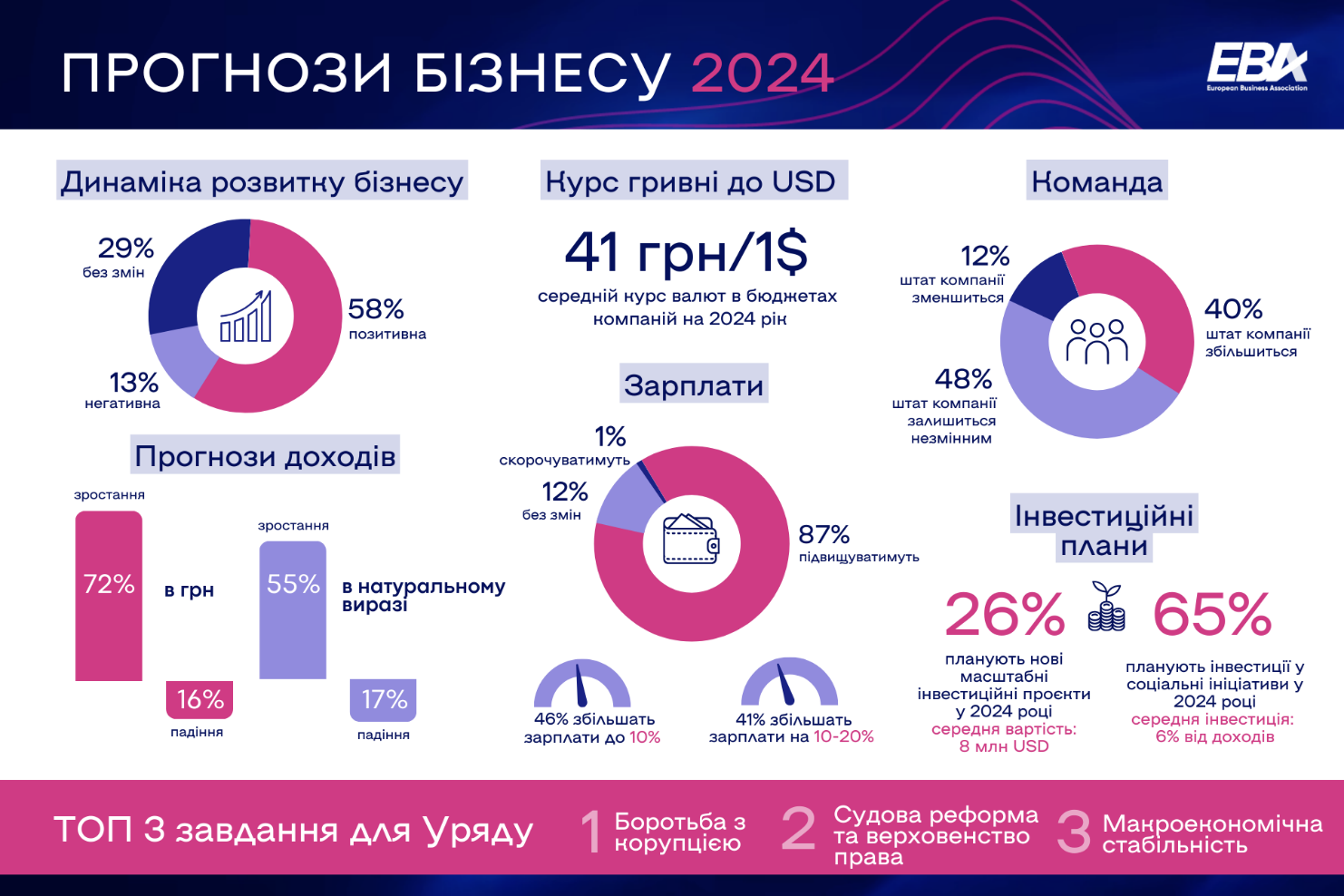 Джерело: [6]Додаток ГРисунок 1.Г – Інвестиційна карта України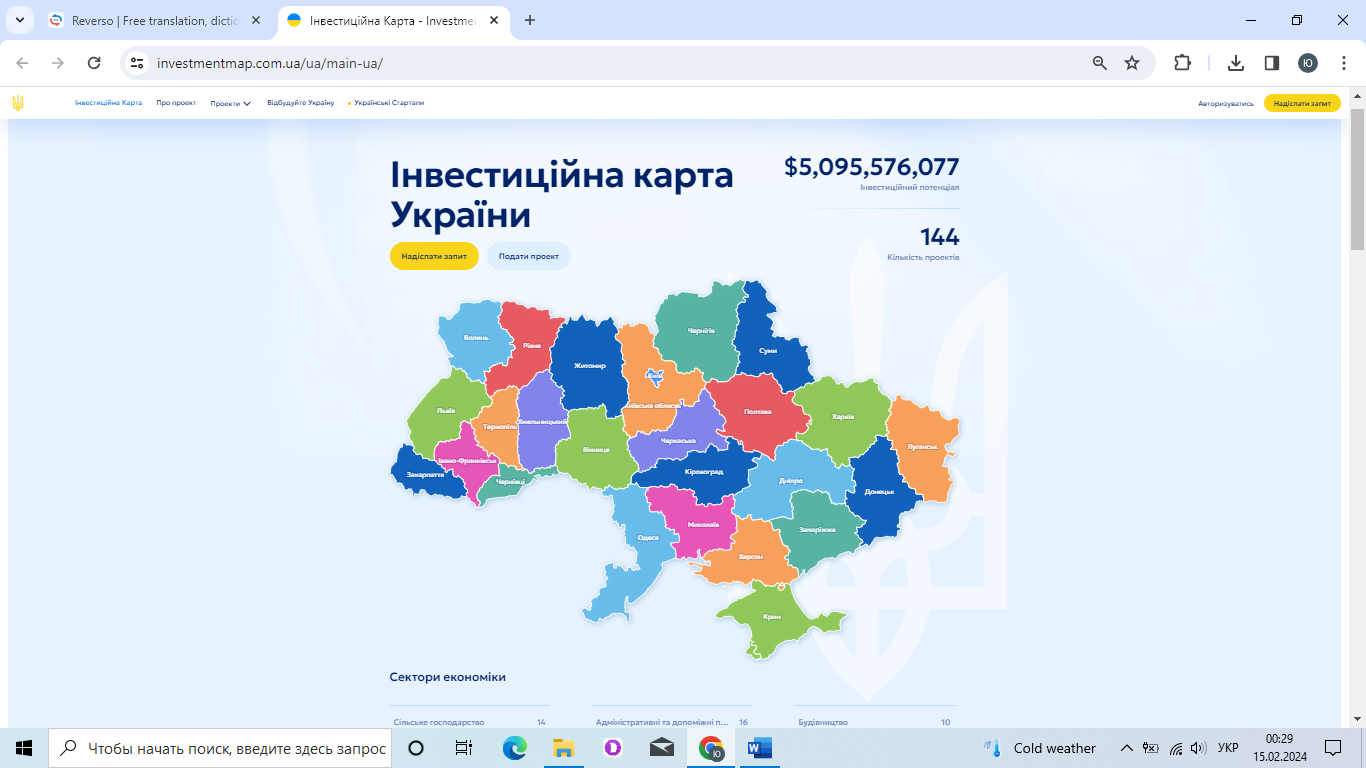 Джерело: [18]Додаток ДТаблиця 1.Д – Кроки для сприяння розвитку інвестиційної привабливостіПродовження таблиці 1.ДДжерело: складено авторомДодаток ЕРисунок 1.Е – Рейтинг країн за рівнем інвестиційного ризику у 2023 році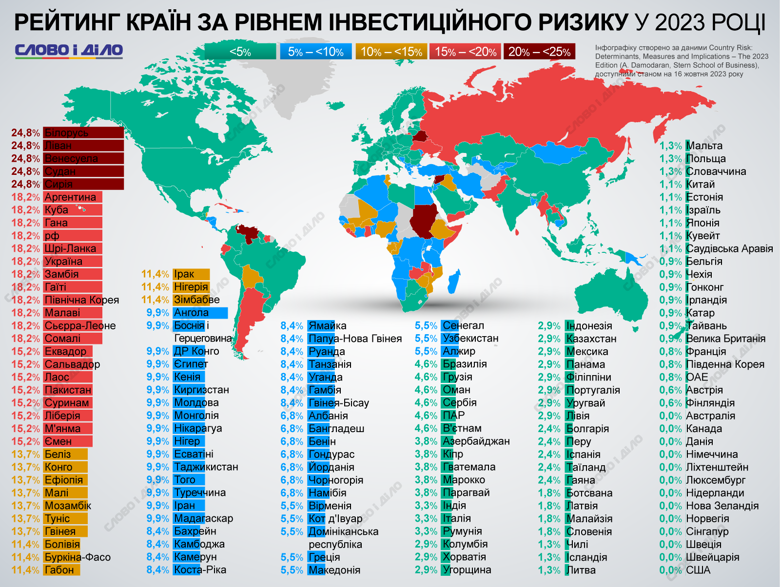 Джерело:[48]Декларація академічної доброчесності здобувача вищої освіти ЗНУЯ, Рогозіна Катерина Вячеславівна , студентка___2___курсу магістратури, форми навчання заочна, факультету__економічного__, спеціальності_051 «Економіка», адреса електронної пошти rev2000katja@gmail.com:підтверджую, що написана мною кваліфікаційна робота на тему  «Формування міжнародної інвестиційнох привабливості розвитку економіки України» відповідає вимогам академічної доброчесності та не містить порушень, що визначені у ст. 42 Закону України «Про освіту», зі змістом яких ознайомлена;заявляю, що надана мною для перевірки електронна версія роботи є ідентичною її друкованій версії;згодна на перевірку моєї роботи на відповідність критеріям академічної доброчесності у будь-який спосіб, у тому числі за допомогою Інтернет-системи, а також на архівування роботи в базі даних цієї системи.Дата__________	Підпис___________	        Рогозіна К.В. Дата__________	Підпис___________	        Бабміндра Д.І.РозділПІП, посадаКонсультантаПідпис, датаПідпис, датаРозділПІП, посадаКонсультантаЗавданнявидавЗавданняПрийнявВступБабміндра Д.І., професор12.09.202312.09.02023 І розділБабміндра Д.І., професор18.09.202318.09.2023ІІ розділБабміндра Д.І., професор16.09.202316.09.2023ІІІ розділБабміндра Д.І., професор13.11.202313.11.2023Висновки Бабміндра Д.І., професор20.11.202320.11.2023№ з/пНазва етапів дипломногопроекту (роботи)Термін виконання етапівпроекту (роботи)Примітка1Вибір теми19.06.202319.06.20232Складання робочого плану26.06.202326.06.20233Підбір літератури та вивчення літературних джерел07.08.202307.08.20234Складання плану11.09.202311.09.20235Виконання вступу12.09.202312.09.20236Виконання розділу 118.09.202318.09.20237Виконання розділу 216.10.202316.10.20238Виконання розділу 313.11.202313.11.20239Формулювання загальних висновків20.11.202320.11.202310Подання роботи на кафедру на передзахист18.12.202318.12.202311Попередній захист роботи на кафедрі22.12.202322.12.202312Оформлення роботи та проходження нормоконтролю25.12.202325.12.202313Одержання відгуку та рецензії22.01.202422.01.202414Подання остаточного варіанту роботи на кафедру05.02.202405.02.2024РікПрямі інвестиції в Україну, млн дол СШАВВП у фактичних цінах, млндол СШАЧастка прямих інвестицій ВВП України20184689413083235,820195420915378135,320205209115558233,520216574619977032,920225100016050031,820235490017082732,1Використано капітальнихінвестицій у 2020 р.Використано капітальнихінвестицій у 2020 р.Використано капітальнихінвестицій у 2021 р.Використано капітальнихінвестицій у 2021 р.млн грн.у % дозагальногообсягумлн грн.у % дозагальногообсягуУсього, у т.ч. за рахунок419836,7100528802,0100коштівдержавногобюджету36512,58,748545,59,2коштів місцевихбюджетів43558,310,444207,88,4власних коштівпідприємств таорганізацій279330,466,5362693,068,6кредитів банків та інших позик27894,56,726654,15,0коштів іноземнихінвесторів1729,20,4779,00,1коштів населенняна будівництвожитла20590,94,928576,25,4інших джерелфінансування10220,92,417346,43,3КраїниПрямі іноземні інвестиції, млн дол СШАПрямі іноземні інвестиції, млн дол СШАПрямі іноземні інвестиції, млн дол СШАКраїни20212022Зміна, млндолСШАКіпр1 674,4-73,8-1748,2Нідерланди1 435,2-537,1-1972,3Швейцарія693,3362,0-331,3Сполучене Королівство Великої Британії та Північної Ірландії245,5266,8-21,3Австрія167,8121,8-46Німеччина695,3-283,1-978,4Люксембург321,1262,4-58,7Польща227,997,2-130,7США326,6215,4-111,2Франція177,2213,7+36,5Види економічної діяльностіПрямі іноземні інвестиції, млн дол СШАПрямі іноземні інвестиції, млн дол СШАСтруктура прямих іноземних інвестицій, %Структура прямих іноземних інвестицій, %ВідхиленняВідхиленняВиди економічної діяльності2021202220212022Млн дол США%сільське, лісове та рибне господарство1 127,8378,315,413,15-749,5-2,25промисловість4 039,5-1 655,455,2--5695,9-55,2будівництво74,1-166,01--240,1-1оптова та роздрібна торгівля; ремонт автотранспортних засобів і мотоциклів656,7680,1923,65+23,4+14,65транспорт, складське господарство, поштова та кур’єрська діяльність165,9159,62,35,55-6,3+3,25тимчасове розміщування й організація харчування38,3-40,60,5--78,9-0,5інформація та телекомунікації-2,1570,5-19,82-572,6+19,82фінансова та страхова діяльність644,61 078,98,837,48+434,3+28,68операції з нерухомим майном347,3-281,84,7--629,1-4,7професійна, наукова та технічна діяльність-37,8-57,2---19,4-діяльність у сфері адміністративного та допоміжного обслуговування78,9-117,11,1--196-1,1соціальне страхування-1,0-----освіта1,1-0,02--1,1-0,02охорона здоров’я та надання соціальної допомоги29,8-22,60,4--52,4-0,4мистецтво, спорт, розваги та відпочинок8,910,60,10,05+1,7-0,1надання інших видів послуг0,6-0,01--0,6-0,01Усього7 320,02877,0100100-4443-РокиНомінальний ВВПНомінальний ВВПНомінальний ВВПНомінальний ВВПВВП на одну особуВВП на одну особуВВП на одну особуВВП на одну особуРокимлндол.США%млнгрн.%грн.%дол.США%2014131805-28.1%15667287.7%35834,012.03014,6-25.2201590615-31.3%197945826.3%46210,229.02115,4-29.8201693270-2,9%238318220,455853,520.92185,93.3201711215420.2%298292025.2%70224,325.72640,320.8201813083216.7%355870619.3%84192,019.93095,217.2201915378117.5%397456411.7%94589,812.43659,818.2%20201555821.2%41941025.5100432,56.23725,61.8202119977028.4545957430.2%131907,231.34826,629.62022160500-19.75191028-4.9126152,3-4.43900,5-19.2ГалузьІнвестиційний потенціал, млрд дол СШАПоясненняОборонно-промисловий комплекс43Є потенціал для розвитку виробництва та експорту військової техніки та обладнання.Металургія та металообробка26Україна має технологічний досвід у виробництві металевої продукції та може стати гравцем на ринку «зеленої» металургії.Енергетика177Великий потенціал для розвитку «зелених» енергетичних рішень та експорту «чистої» енергії.Природні ресурси5,6Значні запаси різних мінеральних ресурсів, що становлять основу для розвитку промисловості та експорту.Агропромисловий комплекс34Існують можливості для розвитку переробки та виробництва сільськогосподарської продукції з високою доданою вартістю.Логістика та інфраструктура123Важливий транзитний коридор для торгівлі з розвинутою інфраструктурою.Промислове виробництво16Можливості для розвитку виробництва машинобудівних та інших промислових товарів.Деревообробка та меблеве виробництво5Україна може стати лідером у виробництві меблів та дерев’яних виробів.Фармацевтика19Значний інвестиційний потенціал у фармацевтичній галузі.Інноваційні технології11Розвинений ІТ-сектор, що має потенціал для подальшого росту та розвитку нових технологій.ІндикаторМісце в рейтингу серед 139 країнРейтинг LPI79Митний ранг90Ранг інфраструктури89Міжнародні відправлення75Логістична компетентність92Відстеження94Ранг своєчасності76Податкові передумовиЕкономічні передумовиСоціокультурні передумовиПолітичні передумовиГлобальні передумовиВисокі податкові ставки та складні системи оподаткуванняВисокі витрати на реєстрацію та ліцензування бізнесуНизький рівень довіри до влади та системи правосуддяНедостатня воля політичних еліт до боротьби з тіньовим секторомМіжнародна конкуренція та нестабільність економічного середовищаНедостатність податкового контролю та ефективності системи збору податківВисокі адміністративні бар’єри для ведення законної діяльностіКорупція та відсутність прозорості у державних установахНедостатня правова база для боротьби з економічною злочинністюМіжнародний фінансовий тиск та вимоги до сплати податківНедостатня прозорість та складність податкового законодавстваНизький рівень розвитку бізнес-інфраструктури та підтримки малих підприємствКультурні чинники, такі як традиції самозайнятості або відсутність свідомості щодо важливості сплати податківКраїнаЧастка тіньової економікиТуреччина29,4Словенія21,5Польща20,7Франція12,4США4,8Німеччина8,5Японія8,2Греція19,2Україна30МісцеКраїнаБали1Данія902Фінляндія873Нова Зеландія854Норвегія8447Польща5463Румунія4676Молдова4247Словаччина5476Угорщина4249Грузія53104Сербія36115Туреччина34108Боснія і Герцеговина3598Албанія37104Україна36177Південний Судан131. За видами цінностей1. За видами цінностей1. За видами цінностей1. За видами цінностей1. За видами цінностей1. За видами цінностей1. За видами цінностейА) Фінансові інвестиціїА) Фінансові інвестиціїА) Фінансові інвестиціїА) Фінансові інвестиціїА) Фінансові інвестиціїА) Фінансові інвестиціїА) Фінансові інвестиціїЦінні папери: вкладення в акції, облігації, паї інвестиційних фондів, облігації державних і корпоративних позик, депозитні сертифікати тощо.Цінні папери: вкладення в акції, облігації, паї інвестиційних фондів, облігації державних і корпоративних позик, депозитні сертифікати тощо.Цінні папери: вкладення в акції, облігації, паї інвестиційних фондів, облігації державних і корпоративних позик, депозитні сертифікати тощо.Деривативи: інструменти, що базуються на базовому активі, такі як ф’ючерси, опціони, свопи.Деривативи: інструменти, що базуються на базовому активі, такі як ф’ючерси, опціони, свопи.Деривативи: інструменти, що базуються на базовому активі, такі як ф’ючерси, опціони, свопи.Деривативи: інструменти, що базуються на базовому активі, такі як ф’ючерси, опціони, свопи.Б) Реальні активиБ) Реальні активиБ) Реальні активиБ) Реальні активиБ) Реальні активиБ) Реальні активиБ) Реальні активиНерухомість: інвестування в комерційну або житлову нерухомість з метою отримання орендного доходу або зростання вартості.Нерухомість: інвестування в комерційну або житлову нерухомість з метою отримання орендного доходу або зростання вартості.Сировинні товари: інвестування в сировину, таку як золото, срібло, нафта, зерно, метали тощо.Сировинні товари: інвестування в сировину, таку як золото, срібло, нафта, зерно, метали тощо.Сировинні товари: інвестування в сировину, таку як золото, срібло, нафта, зерно, метали тощо.Сировинні товари: інвестування в сировину, таку як золото, срібло, нафта, зерно, метали тощо.Художні цінності: вкладення в мистецтво, антикваріат, колекціонерські предмети тощо.В) Інтелектуальна власністьВ) Інтелектуальна власністьВ) Інтелектуальна власністьВ) Інтелектуальна власністьВ) Інтелектуальна власністьВ) Інтелектуальна власністьВ) Інтелектуальна власністьІнвестиції в інтелектуальну власність, таку як патенти, товарні знаки, авторські права, технології, програмне забезпечення тощо.Інвестиції в інтелектуальну власність, таку як патенти, товарні знаки, авторські права, технології, програмне забезпечення тощо.Інвестиції в інтелектуальну власність, таку як патенти, товарні знаки, авторські права, технології, програмне забезпечення тощо.Інвестиції в інтелектуальну власність, таку як патенти, товарні знаки, авторські права, технології, програмне забезпечення тощо.Інвестиції в інтелектуальну власність, таку як патенти, товарні знаки, авторські права, технології, програмне забезпечення тощо.Інвестиції в інтелектуальну власність, таку як патенти, товарні знаки, авторські права, технології, програмне забезпечення тощо.Інвестиції в інтелектуальну власність, таку як патенти, товарні знаки, авторські права, технології, програмне забезпечення тощо.Г)Інші активиГ)Інші активиГ)Інші активиГ)Інші активиГ)Інші активиГ)Інші активиГ)Інші активиІнвестиції у суверенні фонди, хедж-фонди, приватні еквіті-фонди та інші фінансові інструменти.Інвестиції у суверенні фонди, хедж-фонди, приватні еквіті-фонди та інші фінансові інструменти.Інвестиції у суверенні фонди, хедж-фонди, приватні еквіті-фонди та інші фінансові інструменти.Міжнародні інвестиції: вкладення в іноземні активи, валютні ринки, іноземні підприємства тощо.Міжнародні інвестиції: вкладення в іноземні активи, валютні ринки, іноземні підприємства тощо.Міжнародні інвестиції: вкладення в іноземні активи, валютні ринки, іноземні підприємства тощо.Міжнародні інвестиції: вкладення в іноземні активи, валютні ринки, іноземні підприємства тощо.2. За метою застосування2. За метою застосування2. За метою застосування2. За метою застосування2. За метою застосування2. За метою застосування2. За метою застосуванняГенерація доходів: інвестиції, зроблені переважно для генерації регулярного доходу, такі як акції, що виплачують дивіденди, орендні властивості, облігації тощо.Збільшення капіталу: інвестиції з метою збільшення початкової вартості витрат з часом, такі як акції з ростом, нерухомість у високорозвинених районах тощо.Збільшення капіталу: інвестиції з метою збільшення початкової вартості витрат з часом, такі як акції з ростом, нерухомість у високорозвинених районах тощо.Збільшення капіталу: інвестиції з метою збільшення початкової вартості витрат з часом, такі як акції з ростом, нерухомість у високорозвинених районах тощо.Збереження багатства: інвестиції, спрямовані на збереження вартості капіталу та захист від інфляції, такі як інвестування в стабільні активи, наприклад, державні облігації, дорогоцінні метали тощо.Збереження багатства: інвестиції, спрямовані на збереження вартості капіталу та захист від інфляції, такі як інвестування в стабільні активи, наприклад, державні облігації, дорогоцінні метали тощо.Збереження багатства: інвестиції, спрямовані на збереження вартості капіталу та захист від інфляції, такі як інвестування в стабільні активи, наприклад, державні облігації, дорогоцінні метали тощо.3. За терміном інвестиції3. За терміном інвестиції3. За терміном інвестиції3. За терміном інвестиції3. За терміном інвестиції3. За терміном інвестиції3. За терміном інвестиціїКороткострокові інвестиції: інвестиції з тривалістю зазвичай менше одного року, наприклад, депозитні сертифікати (CD), фонди грошового ринку тощо.Середньострокові інвестиції: інвестиції з тривалістю від одного до п’яти років, наприклад, корпоративні облігації, деякі види інвестицій у нерухомість тощо.Середньострокові інвестиції: інвестиції з тривалістю від одного до п’яти років, наприклад, корпоративні облігації, деякі види інвестицій у нерухомість тощо.Середньострокові інвестиції: інвестиції з тривалістю від одного до п’яти років, наприклад, корпоративні облігації, деякі види інвестицій у нерухомість тощо.Середньострокові інвестиції: інвестиції з тривалістю від одного до п’яти років, наприклад, корпоративні облігації, деякі види інвестицій у нерухомість тощо.Довгострокові інвестиції: інвестиції, що утримуються протягом тривалого періоду, зазвичай понад п’ять років, наприклад, акції, пенсійні рахунки, нерухомість для отримання орендних доходів тощо.Довгострокові інвестиції: інвестиції, що утримуються протягом тривалого періоду, зазвичай понад п’ять років, наприклад, акції, пенсійні рахунки, нерухомість для отримання орендних доходів тощо.4. За характером участі суб’єкта в інвестуванні4. За характером участі суб’єкта в інвестуванні4. За характером участі суб’єкта в інвестуванні4. За характером участі суб’єкта в інвестуванніПрямі інвестиції: інвестори безпосередньо купують та володіють інвестиційними активами, такими як акції, облігації, нерухомість тощо.Прямі інвестиції: інвестори безпосередньо купують та володіють інвестиційними активами, такими як акції, облігації, нерухомість тощо.Непрямі інвестиції: інвестори інвестують через посередників, такі як інвестиційні фонди, біржові фонди (ETF), пенсійні фонди тощо, де посередник приймає рішення щодо інвестицій від імені інвестора.Непрямі інвестиції: інвестори інвестують через посередників, такі як інвестиційні фонди, біржові фонди (ETF), пенсійні фонди тощо, де посередник приймає рішення щодо інвестицій від імені інвестора.Пасивні інвестиції: інвестиції, де інвестори приймають пасивний підхід і покладаються на ринкову динаміку, наприклад, індексні фонди або ETF, які відстежують індекси ринку.Пасивні інвестиції: інвестиції, де інвестори приймають пасивний підхід і покладаються на ринкову динаміку, наприклад, індексні фонди або ETF, які відстежують індекси ринку.Активні інвестиції: інвестиції, де інвестори активно керують своїми портфелями, приймаючи часті торгові рішення з метою перевершення ринку.Активні інвестиції: інвестиції, де інвестори активно керують своїми портфелями, приймаючи часті торгові рішення з метою перевершення ринку.За походженням капіталуЗа походженням капіталуЗа походженням капіталуЗа походженням капіталуВласні інвестиції: капітал, інвестований власником підприємства або особою, що володіє нерухомістю або цінними паперами.Власні інвестиції: капітал, інвестований власником підприємства або особою, що володіє нерухомістю або цінними паперами.Позичкові інвестиції: капітал, залучений в результаті позичок або кредитів, які надаються фінансовими установами, банками або іншими кредиторами.Позичкові інвестиції: капітал, залучений в результаті позичок або кредитів, які надаються фінансовими установами, банками або іншими кредиторами.За регіональною ознакоюЗа регіональною ознакоюЗа регіональною ознакоюЗа регіональною ознакоюВнутрішні інвестиції: інвестиції вітчизняних інвесторів у вітчизняні активи, підприємства або проєкти.Внутрішні інвестиції: інвестиції вітчизняних інвесторів у вітчизняні активи, підприємства або проєкти.Зовнішні інвестиції: інвестиції здійснюються зовнішніми інвесторами у закордонні активи, підприємства або ринки.Зовнішні інвестиції: інвестиції здійснюються зовнішніми інвесторами у закордонні активи, підприємства або ринки.За ступенем ризикуЗа ступенем ризикуНизькоризикові інвестиції: інвестиції, які мають малу ймовірність збитків або коливань у вартості, такі як депозити у стабільних банках або державні облігації.Середньоризикові інвестиції: інвестиції, де існує певний ризик збитків, але зазвичай забезпечують вищі потенційні доходи, такі як акції корпорацій, облігації з підвищеним рейтингом тощо.Середньоризикові інвестиції: інвестиції, де існує певний ризик збитків, але зазвичай забезпечують вищі потенційні доходи, такі як акції корпорацій, облігації з підвищеним рейтингом тощо.Високоризикові інвестиції: інвестиції, які мають велику ймовірність збитків, але також можуть принести значний прибуток, наприклад, інвестування в стартапи, венчурні проєкти або акції маленьких компаній.Сильні сторони (Strengths)Слабкі сторони (Weaknesses)Активна участь приватного сектору у вкладенні коштів у економікуНестабільність економічної та політичної ситуації у країніВисокий інтерес до українських стартапів з різних країн, що свідчить про їхній потенціал та інноваційність.Висока корупціяЗалучення іноземних інвестицій з Швейцарії та Франції свідчить про інтерес певних країн до українського ринку навіть у складних умовах.Складнощі у бізнес-кліматіУкраїна має вільний доступ до ринків ЄС та інших країн через укладені торгові угоди, що робить її привабливим місцем для інвестицій.Низький індекс настроїв бізнесуУкраїна має стратегічне положення між Європою та Азією, що створює можливості для розвитку транспортної та логістичної інфраструктури.Недостатня прозорість в урядових процесахУкраїна має великі земельні ресурси та потенціал для розвитку сільського господарства, що може стати привабливим для інвесторів у сільське господарство та агробізнес.Деякі аспекти інфраструктури, такі як дороги та енергетика, потребують модернізації та покращень.Україна багата на природні ресурси, такі як газ, нафта, залізна руда та інші, що може бути привабливим для інвестицій у видобуток та переробку цих ресурсів.Нерівномірний розвиток регіонів та недостатня розвиненість інфраструктуриМожливості (Opportunities)Загрози (Threats)Подальша реалізація реформ для поліпшення інвестиційного кліматуЗагальна загроза безпеки та ризики для інвесторів через війнуРозвиток інфраструктури та підтримка перспективних галузей, що привертають інвесторівРізкі коливання номінального ВВП та зростання інвестиційного клімату можуть створювати невизначеність для інвесторів та зменшувати їхню довіру до українського ринку.Великий потенціал для розвитку та зростання економіки, який демонструвався різким зростанням номінального ВВП у 2021 роціЕкономічна нестабільність на світовому ринкуПевна стабільність та покращення життєвого рівня до 2021 року, що свідчить про економічний потенціал країни.Негативні впливи кліматичних змін на розвиток окремих галузейПідвищення ефективності адміністративних та податкових процедурМакроекономічні труднощі та фінансові кризи можуть знизити інвестиційну привабливість країни.Розширення міжнародних торговельних відносинВисокий рівень бюрократії та важкість у веденні бізнесу можуть гальмувати інвестиційну активність.Розвиток туризму може стати додатковим джерелом доходу та привернення інвестицій.Сильна конкуренція на ринку може ускладнити входження для нових інвесторів та погіршити умови для існуючих учасників ринку.Ризики, пов’язані зі змінами у технологічному середовищі, такі як кібератаки або швидка зміна технологій, можуть вплинути на інвестиційну діяльність.Поліпшення законодавчої базиПоліпшення законодавчої базиРозвиток правового поляПрийняття та вдосконалення законів, що регулюють інвестиційну діяльність, забезпечення захисту інвестицій і прав власності.Прозорість і відкритість законодавстваВільний доступ до інформації про закони і регуляції для інвесторів.Запобігання корупціїПосилення антикорупційних законів та механізмів їх впровадження.Покращення організаційної інфраструктуриПокращення організаційної інфраструктуриОптимізація процедурСпрощення процедур отримання дозволів і ліцензій для бізнесу.Розвиток інституційної підтримкиСтворення спеціалізованих агентств по залученню інвестицій.Підвищення ефективності державного управлінняРеформування державних установ за принципами доброго врядування.Створення конкурентоспроможного податкового середовищаСтворення конкурентоспроможного податкового середовищаРевізія податкової системиПерегляд податкової політики з метою зменшення податкового навантаження на підприємства.Стимулювання інвестиційВпровадження податкових канікул та інших стимулів для інвесторів.Гарантування макроекономічної стабільностіГарантування макроекономічної стабільностіМонетарна політикаПідтримка стабільності національної валюти.Фіскальна політикаПідтримка збалансованості державного бюджету та боргової стійкості.Розвиток інфраструктури та логістикиРозвиток інфраструктури та логістикиТранспортна інфраструктураМодернізація доріг, залізниць, портів і аеропортів.Комунікаційна інфраструктураОновлення і робота з інтернет-провайдерами для покращення широкосмугового доступу.Підтримка малого та середнього бізнесуПідтримка малого та середнього бізнесуФінансова підтримкаЗабезпечення доступу до вигідних кредитів і гарантій.Бізнес-освітаПрограми підтримки та навчання підприємців.Розвиток людських ресурсівРозвиток людських ресурсівОсвіта і навчанняВкладення в освітню сферу та орієнтація на розвиток навичок, потрібних на ринку.Залучення талантівСтворення привабливих умов для залучення і утримання висококваліфікованих фахівців.Збільшення внутрішніх інвестиційЗбільшення внутрішніх інвестиційПідтримка інвесторівСприяння внутрішнього інвестування та заохочення місцевих компаній до розширення і модернізації.Перегляд інвестиційних угодПерегляд інвестиційних угодМіжнародні стандартиГармонізація угод з іноземними партнерами відповідно до міжнародних стандартів.Маркетинг та піарМаркетинг та піарПозиціонування УкраїниАктивне просування образу України на міжнародній арені як надійного та вигідного партнера.